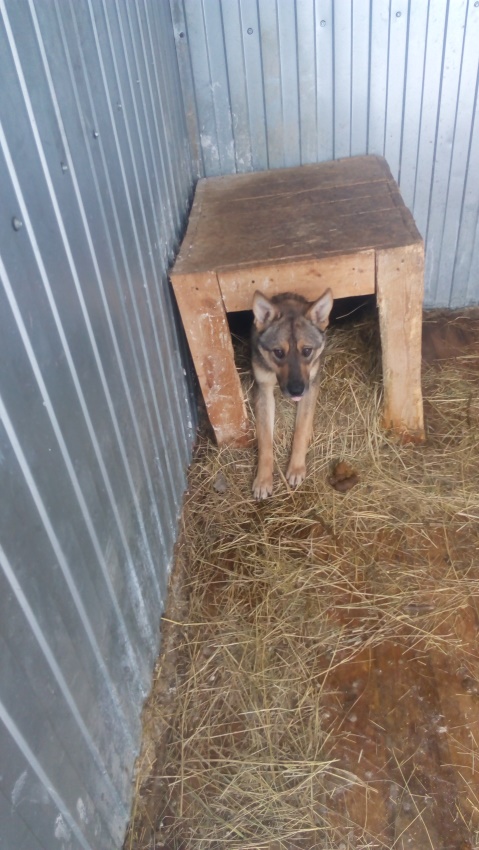                                                       КАРТОЧКА УЧЕТА № 1                                        БЕЗНАДЗОРНОГО ИЛИ БРОДЯЧЕГО ЖИВОТНОГО                                             (ЖИВОТНОГО БЕЗ ВЛАДЕЛЬЦА)  Категория животного: собака, щенок, кошка, котенок (нужное подчеркнуть).Дата поступления в пункт передержки или приют 04.03.2019Акт отлова № 1 от 04.03.2019Заявка на отлов №1 от 04.03.2019Адрес места отлова, порода, пол, окрас, примерный возраст, шерсть, уши, хвост, размер, вес животного: ХМАО-Югра, Нижневартовский район, пгт Излучинск, ул. Набережная, беспородная кобель, чепрачный, 1 г, 15кг, собака среднего размера, шерсть короткошерстная, уши и хвост не купирован.Особые приметы ____________________________________________________________Проведен клинический осмотр ветеринарным врачом Ломан П.Н.Результаты наблюдения за животным, находящимся в вольерах для раздельного содержания подозрительных в заболевании бешенством не выявлено.Идентификационная метка (способ, место дата нанесения): Не обнаружено.Вакцинирована против бешенства. Стерилизация (кастрация) ______________________________________________________                                                            (дата проведенной ветеринарной операции)Выбытие животного: Отдано желающему на содержание. Договор передачи животного № ____ от _________.2019           ______________________________                Шлеин Е.А.  подпись  руководителя пункта передержки                               (приюта) или уполномоченного им лица 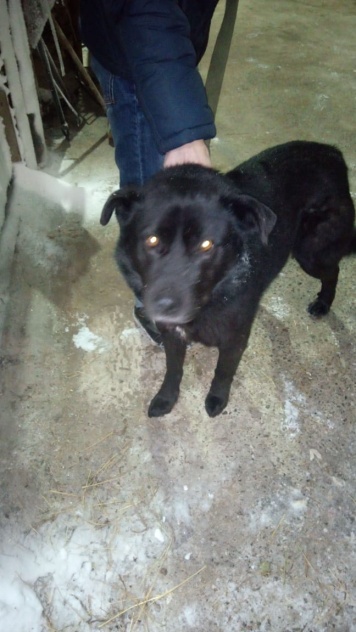                                                       КАРТОЧКА УЧЕТА № 2                                        БЕЗНАДЗОРНОГО ИЛИ БРОДЯЧЕГО ЖИВОТНОГО                                             (ЖИВОТНОГО БЕЗ ВЛАДЕЛЬЦА)  Категория животного: собака, щенок, кошка, котенок (нужное подчеркнуть).Дата поступления в пункт передержки или приют 04.03.2019Акт отлова № 1 от 04.03.2019Заявка на отлов №1 от 04.03.2019Адрес места отлова, порода, пол, окрас, примерный возраст, шерсть, уши, хвост, размер, вес животного: ХМАО-Югра, Нижневартовский район, пгт Излучинск ул. Набережная,беспородная кобель,черный, 1 г, 20кг, собака среднего размера, шерсть короткошерстная, уши и хвост не купированОсобые приметы ____________________________________________________________Проведен клинический осмотр ветеринарным врачом Ломан П.Н.Результаты наблюдения за животным, находящимся в вольерах для раздельного содержания подозрительных в заболевании бешенством не выявлено.Идентификационная метка (способ, место дата нанесения): Не обнаружено.Вакцинирована против бешенства. Стерилизация (кастрация) ______________________________________________________                                                            (дата проведенной ветеринарной операции)Выбытие животного: Отдано желающему на содержание. Договор передачи животного № ____ от _________.2019           ______________________________                Шлеин Е.А.  подпись  руководителя пункта передержки                               (приюта) или уполномоченного им лица 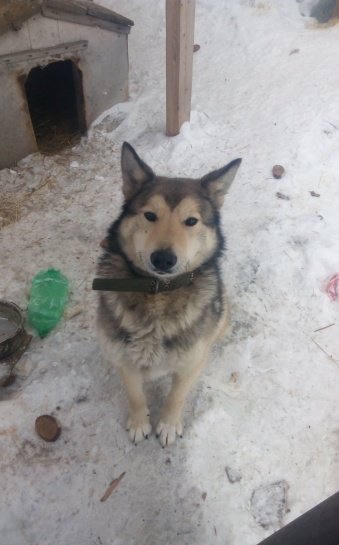                                                       КАРТОЧКА УЧЕТА №3                                        БЕЗНАДЗОРНОГО ИЛИ БРОДЯЧЕГО ЖИВОТНОГО                                             (ЖИВОТНОГО БЕЗ ВЛАДЕЛЬЦА)  Категория животного: собака, щенок, кошка, котенок (нужное подчеркнуть).Дата поступления в пункт передержки или приют 04.03.2019Акт отлова № 1 от 04.03.2019Заявка на отлов №1 от 04.03.2019Адрес места отлова, порода, пол, окрас, примерный возраст, шерсть, уши, хвост, размер, вес животного: ХМАО-Югра, Нижневартовский район, пгт Излучинск ул. Набережная, беспородная кобель,чепрачный, 1 г, 17кг, собака среднего размера, шерсть короткошерстная, уши и хвост не купированОсобые приметы ____________________________________________________________Проведен клинический осмотр ветеринарным врачом Ломан П.Н.Результаты наблюдения за животным, находящимся в вольерах для раздельного содержания подозрительных в заболевании бешенством не выявлено.Идентификационная метка (способ, место дата нанесения): Не обнаружено.Вакцинирована против бешенства. Стерилизация (кастрация) ______________________________________________________                                                            (дата проведенной ветеринарной операции)Выбытие животного: Отдано желающему на содержание. Договор передачи животного № ____ от _________.2019           ______________________________                Шлеин Е.А.  подпись  руководителя пункта передержки                               (приюта) или уполномоченного им лица 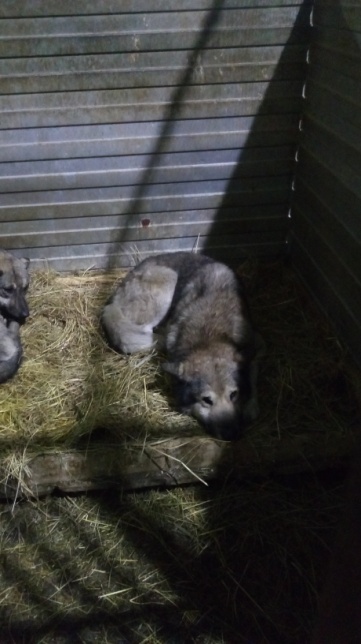                                                       КАРТОЧКА УЧЕТА №4                                        БЕЗНАДЗОРНОГО ИЛИ БРОДЯЧЕГО ЖИВОТНОГО                                             (ЖИВОТНОГО БЕЗ ВЛАДЕЛЬЦА)  Категория животного: собака, щенок, кошка, котенок (нужное подчеркнуть).Дата поступления в пункт передержки или приют 04.03.2019Акт отлова № 1 от 04.03.2019Заявка на отлов №1 от 04.03.2019Адрес места отлова, порода, пол, окрас, примерный возраст, шерсть, уши, хвост, размер, вес животного: ХМАО-Югра, Нижневартовский район, пгт Излучинск ул. Набережная,беспородная кобель,серый, 1 г, 23кг, собака среднего размера, шерсть короткошерстная, уши и хвост не купированОсобые приметы ____________________________________________________________Проведен клинический осмотр ветеринарным врачом Ломан П.Н.Результаты наблюдения за животным, находящимся в вольерах для раздельного содержания подозрительных в заболевании бешенством не выявлено.Идентификационная метка (способ, место дата нанесения): Не обнаружено.Вакцинирована против бешенства. Стерилизация (кастрация) ______________________________________________________                                                            (дата проведенной ветеринарной операции)Выбытие животного: Отдано желающему на содержание. Договор передачи животного № ____ от _________.2019           ______________________________                Шлеин Е.А.  подпись  руководителя пункта передержки                               (приюта) или уполномоченного им лица 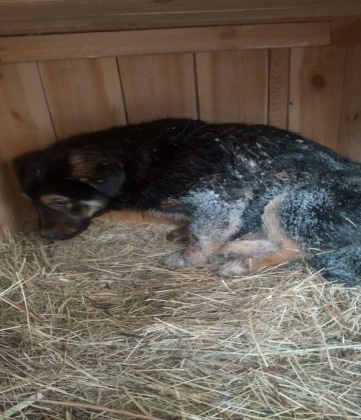                                                       КАРТОЧКА УЧЕТА №5                                        БЕЗНАДЗОРНОГО ИЛИ БРОДЯЧЕГО ЖИВОТНОГО                                             (ЖИВОТНОГО БЕЗ ВЛАДЕЛЬЦА)  Категория животного: собака, щенок, кошка, котенок (нужное подчеркнуть).Дата поступления в пункт передержки или приют 04.03.2019Акт отлова № 1 от 04.03.2019Заявка на отлов №1 от 04.03.2019Адрес места отлова, порода, пол, окрас, примерный возраст, шерсть, уши, хвост, размер, вес животного: ХМАО-Югра, Нижневартовский район, пгт Излучинск ул.Таежная, беспородная кобель,серый, 3г, 35кг, собака среднего размера, шерсть короткошерстная, уши и хвост не купированОсобые приметы ____________________________________________________________Проведен клинический осмотр ветеринарным врачом Ломан П.Н.Результаты наблюдения за животным, находящимся в вольерах для раздельного содержания подозрительных в заболевании бешенством не выявлено.Идентификационная метка (способ, место дата нанесения): Не обнаружено.Вакцинирована против бешенства. Стерилизация (кастрация) ______________________________________________________                                                            (дата проведенной ветеринарной операции)Выбытие животного: Отдано желающему на содержание. Договор передачи животного № ____ от _________.2019           ______________________________                Шлеин Е.А.  подпись  руководителя пункта передержки                               (приюта) или уполномоченного им лица 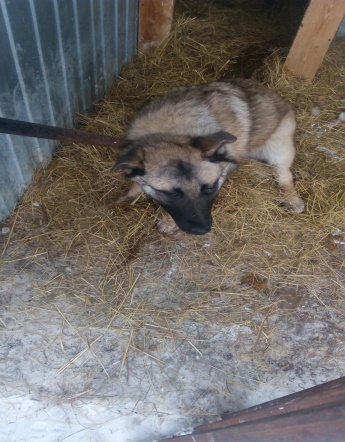                                                       КАРТОЧКА УЧЕТА №6                                        БЕЗНАДЗОРНОГО ИЛИ БРОДЯЧЕГО ЖИВОТНОГО                                             (ЖИВОТНОГО БЕЗ ВЛАДЕЛЬЦА)  Категория животного: собака, щенок, кошка, котенок (нужное подчеркнуть).Дата поступления в пункт передержки или приют 04.03.2019Акт отлова № 1 от 04.03.2019Заявка на отлов №1 от 04.03.2019Адрес места отлова, порода, пол, окрас, примерный возраст, шерсть, уши, хвост, размер, вес животного: ХМАО-Югра, Нижневартовский район, пгт Излучинскул.Школьная, беспородная кобель, чепрачный, 2 г, 30кг, собака среднего размера, шерсть короткошерстная, уши и хвост не купированОсобые приметы ____________________________________________________________Проведен клинический осмотр ветеринарным врачом Ломан П.Н.Результаты наблюдения за животным, находящимся в вольерах для раздельного содержания подозрительных в заболевании бешенством не выявлено.Идентификационная метка (способ, место дата нанесения): Не обнаружено.Вакцинирована против бешенства. Стерилизация (кастрация) ______________________________________________________                                                            (дата проведенной ветеринарной операции)Выбытие животного: Отдано желающему на содержание. Договор передачи животного № ____ от _________.2019           ______________________________                Шлеин Е.А.  подпись  руководителя пункта передержки                               (приюта) или уполномоченного им лица 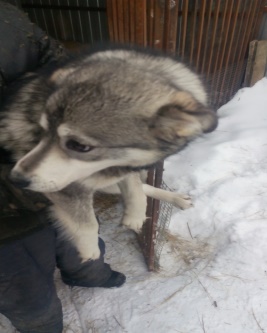                                                       КАРТОЧКА УЧЕТА №7                                        БЕЗНАДЗОРНОГО ИЛИ БРОДЯЧЕГО ЖИВОТНОГО                                             (ЖИВОТНОГО БЕЗ ВЛАДЕЛЬЦА)  Категория животного: собака, щенок, кошка, котенок (нужное подчеркнуть).Дата поступления в пункт передержки или приют 04.03.2019Акт отлова № 1 от 04.03.2019Заявка на отлов №1 от 04.03.2019Адрес места отлова, порода, пол, окрас, примерный возраст, шерсть, уши, хвост, размер, вес животного: ХМАО-Югра, Нижневартовский район, пгт Излучинскул.Школьная, беспородная кобель, чепрачный, 8мес., 13кг, собака среднего размера, шерсть короткошерстная, уши и хвост не купированОсобые приметы ____________________________________________________________Проведен клинический осмотр ветеринарным врачом Ломан П.Н.Результаты наблюдения за животным, находящимся в вольерах для раздельного содержания подозрительных в заболевании бешенством не выявлено.Идентификационная метка (способ, место дата нанесения): Не обнаружено.Вакцинирована против бешенства. Стерилизация (кастрация) ______________________________________________________                                                            (дата проведенной ветеринарной операции)Выбытие животного: Отдано желающему на содержание. Договор передачи животного № ____ от _________.2019           ______________________________                Шлеин Е.А.  подпись  руководителя пункта передержки                               (приюта) или уполномоченного им лица 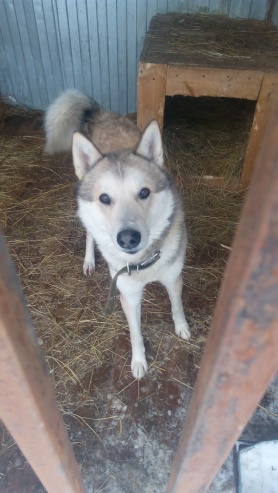                                                       КАРТОЧКА УЧЕТА №8                                        БЕЗНАДЗОРНОГО ИЛИ БРОДЯЧЕГО ЖИВОТНОГО                                             (ЖИВОТНОГО БЕЗ ВЛАДЕЛЬЦА)  Категория животного: собака, щенок, кошка, котенок (нужное подчеркнуть).Дата поступления в пункт передержки или приют 04.03.2019Акт отлова № 1 от 04.03.2019Заявка на отлов №1 от 04.03.2019Адрес места отлова, порода, пол, окрас, примерный возраст, шерсть, уши, хвост, размер, вес животного: ХМАО-Югра, Нижневартовский район, пгт Излучинскул.Школьная, помесь хаски, кобель, бело серый, 1г, 20 кг, собака среднего размера, шерсть короткошерстная, уши и хвост не купированОсобые приметы ____________________________________________________________Проведен клинический осмотр ветеринарным врачом Ломан П.Н.Результаты наблюдения за животным, находящимся в вольерах для раздельного содержания подозрительных в заболевании бешенством не выявлено.Идентификационная метка (способ, место дата нанесения): Не обнаружено.Вакцинирована против бешенства. Стерилизация (кастрация) ______________________________________________________                                                            (дата проведенной ветеринарной операции)Выбытие животного: Отдано желающему на содержание. Договор передачи животного № ____ от _________.2019           ______________________________                Шлеин Е.А.  подпись  руководителя пункта передержки                               (приюта) или уполномоченного им лица 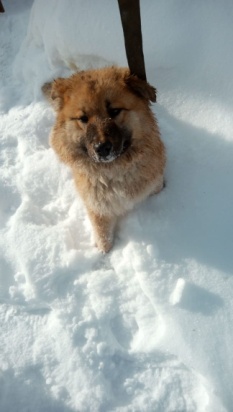                                                       КАРТОЧКА УЧЕТА №9                                        БЕЗНАДЗОРНОГО ИЛИ БРОДЯЧЕГО ЖИВОТНОГО                                             (ЖИВОТНОГО БЕЗ ВЛАДЕЛЬЦА)  Категория животного: собака, щенок, кошка, котенок (нужное подчеркнуть).Дата поступления в пункт передержки или приют 05.03.2019Акт отлова №2 от 05.03.2019Заявка на отлов №2 от 05.03.2019Адрес места отлова, порода, пол, окрас, примерный возраст, шерсть, уши, хвост, размер, вес животного: ХМАО-Югра, Нижневартовский район, пгт Излучинскул.Белова, 6, беспородная сука, рыжая, 1г, 18 кг, собака среднего размера, шерсть короткошерстная, уши и хвост не купированОсобые приметы ____________________________________________________________Проведен клинический осмотр ветеринарным врачом Ломан П.Н.Результаты наблюдения за животным, находящимся в вольерах для раздельного содержания подозрительных в заболевании бешенством не выявлено.Идентификационная метка (способ, место дата нанесения): Не обнаружено.Вакцинирована против бешенства. Стерилизация (кастрация) ______________________________________________________                                                            (дата проведенной ветеринарной операции)Выбытие животного: Отдано желающему на содержание. Договор передачи животного № ____ от _________.2019           ______________________________                Шлеин Е.А.  подпись  руководителя пункта передержки                               (приюта) или уполномоченного им лица 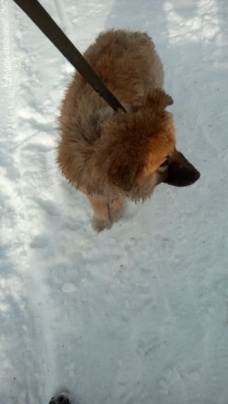                                                       КАРТОЧКА УЧЕТА №10                                        БЕЗНАДЗОРНОГО ИЛИ БРОДЯЧЕГО ЖИВОТНОГО                                             (ЖИВОТНОГО БЕЗ ВЛАДЕЛЬЦА)  Категория животного: собака, щенок, кошка, котенок (нужное подчеркнуть).Дата поступления в пункт передержки или приют 05.03.2019Акт отлова №2 от 05.03.2019Заявка на отлов №2 от 05.03.2019Адрес места отлова, порода, пол, окрас, примерный возраст, шерсть, уши, хвост, размер, вес животного: ХМАО-Югра, Нижневартовский район, пгт Излучинскул.Белова, 6, беспородная сука, рыжая, 1г, 20 кг, собака среднего размера, шерсть короткошерстная, уши и хвост не купированОсобые приметы ____________________________________________________________Проведен клинический осмотр ветеринарным врачом Ломан П.Н.Результаты наблюдения за животным, находящимся в вольерах для раздельного содержания подозрительных в заболевании бешенством не выявлено.Идентификационная метка (способ, место дата нанесения): Не обнаружено.Вакцинирована против бешенства. Стерилизация (кастрация) ______________________________________________________                                                            (дата проведенной ветеринарной операции)Выбытие животного: Отдано желающему на содержание. Договор передачи животного № ____ от _________.2019           ______________________________                Шлеин Е.А.  подпись  руководителя пункта передержки                               (приюта) или уполномоченного им лица 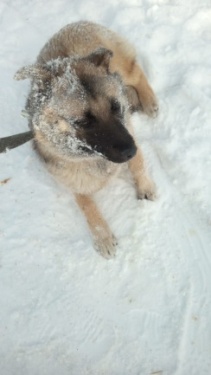                                                       КАРТОЧКА УЧЕТА №11                                  БЕЗНАДЗОРНОГО ИЛИ БРОДЯЧЕГО ЖИВОТНОГО                                             (ЖИВОТНОГО БЕЗ ВЛАДЕЛЬЦА)  Категория животного: собака, щенок, кошка, котенок (нужное подчеркнуть).Дата поступления в пункт передержки или приют 05.03.2019Акт отлова №2 от 05.03.2019Заявка на отлов №2 от 05.03.2019Адрес места отлова, порода, пол, окрас, примерный возраст, шерсть, уши, хвост, размер, вес животного: ХМАО-Югра, Нижневартовский район, пгт Излучинскул.Белова, 6, беспородная сука, серая, 1г, 16 кг, собака среднего размера, шерсть короткошерстная, уши и хвост не купированОсобые приметы ____________________________________________________________Проведен клинический осмотр ветеринарным врачом Ломан П.Н.Результаты наблюдения за животным, находящимся в вольерах для раздельного содержания подозрительных в заболевании бешенством не выявлено.Идентификационная метка (способ, место дата нанесения): Не обнаружено.Вакцинирована против бешенства. Стерилизация (кастрация) ______________________________________________________                                                            (дата проведенной ветеринарной операции)Выбытие животного: Отдано желающему на содержание. Договор передачи животного № ____ от _________.2019           ______________________________                Шлеин Е.А.  подпись  руководителя пункта передержки                               (приюта) или уполномоченного им лица 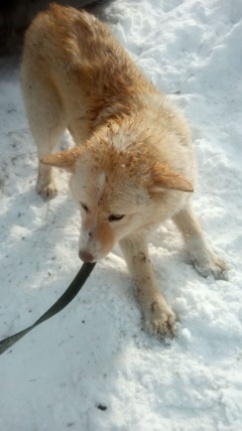                                                       КАРТОЧКА УЧЕТА №12                                  БЕЗНАДЗОРНОГО ИЛИ БРОДЯЧЕГО ЖИВОТНОГО                                             (ЖИВОТНОГО БЕЗ ВЛАДЕЛЬЦА)  Категория животного: собака, щенок, кошка, котенок (нужное подчеркнуть).Дата поступления в пункт передержки или приют 05.03.2019Акт отлова №2 от 05.03.2019Заявка на отлов №2 от 05.03.2019Адрес места отлова, порода, пол, окрас, примерный возраст, шерсть, уши, хвост, размер, вес животного: ХМАО-Югра, Нижневартовский район, пгт Излучинскул.Белова, 6, беспородная сука, рыжая, 1г, 19 кг, собака среднего размера, шерсть короткошерстная, уши и хвост не купированОсобые приметы ____________________________________________________________Проведен клинический осмотр ветеринарным врачом Ломан П.Н.Результаты наблюдения за животным, находящимся в вольерах для раздельного содержания подозрительных в заболевании бешенством не выявлено.Идентификационная метка (способ, место дата нанесения): Не обнаружено.Вакцинирована против бешенства. Стерилизация (кастрация) ______________________________________________________                                                            (дата проведенной ветеринарной операции)Выбытие животного: Отдано желающему на содержание. Договор передачи животного № ____ от _________.2019           ______________________________                Шлеин Е.А.  подпись  руководителя пункта передержки                               (приюта) или уполномоченного им лица 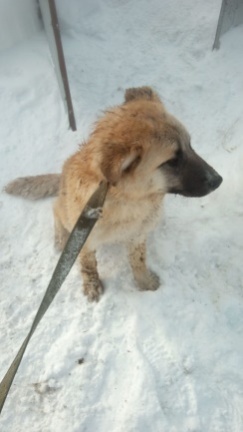                                                       КАРТОЧКА УЧЕТА №13                                  БЕЗНАДЗОРНОГО ИЛИ БРОДЯЧЕГО ЖИВОТНОГО                                             (ЖИВОТНОГО БЕЗ ВЛАДЕЛЬЦА)  Категория животного: собака, щенок, кошка, котенок (нужное подчеркнуть).Дата поступления в пункт передержки или приют 05.03.2019Акт отлова №2 от 05.03.2019Заявка на отлов №2 от 05.03.2019Адрес места отлова, порода, пол, окрас, примерный возраст, шерсть, уши, хвост, размер, вес животного: ХМАО-Югра, Нижневартовский район, пгт Излучинскул.Белова, 6, беспородная сука, рыжая, 8 мес, 12 кг, собака среднего размера, шерсть короткошерстная, уши и хвост не купированОсобые приметы ____________________________________________________________Проведен клинический осмотр ветеринарным врачом Ломан П.Н.Результаты наблюдения за животным, находящимся в вольерах для раздельного содержания подозрительных в заболевании бешенством не выявлено.Идентификационная метка (способ, место дата нанесения): Не обнаружено.Вакцинирована против бешенства. Стерилизация (кастрация) ______________________________________________________                                                            (дата проведенной ветеринарной операции)Выбытие животного: Отдано желающему на содержание. Договор передачи животного № ____ от _________.2019           ______________________________                Шлеин Е.А.  подпись  руководителя пункта передержки                               (приюта) или уполномоченного им лица 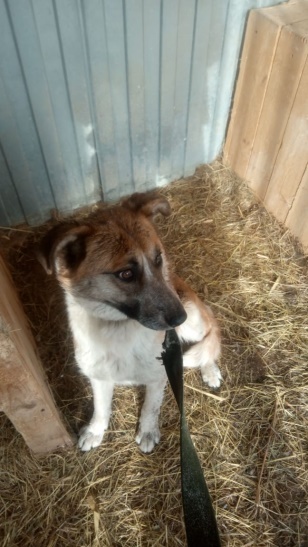                                                       КАРТОЧКА УЧЕТА №14                                  БЕЗНАДЗОРНОГО ИЛИ БРОДЯЧЕГО ЖИВОТНОГО                                             (ЖИВОТНОГО БЕЗ ВЛАДЕЛЬЦА)  Категория животного: собака, щенок, кошка, котенок (нужное подчеркнуть).Дата поступления в пункт передержки или приют 05.03.2019Акт отлова №2 от 05.03.2019Заявка на отлов №2 от 05.03.2019Адрес места отлова, порода, пол, окрас, примерный возраст, шерсть, уши, хвост, размер, вес животного: ХМАО-Югра, Нижневартовский район, пгт Излучинскул.Белова, 6, беспородная сука, рыже -белая, 1г, 14 кг, собака среднего размера, шерсть короткошерстная, уши и хвост не купированОсобые приметы ____________________________________________________________Проведен клинический осмотр ветеринарным врачом Ломан П.Н.Результаты наблюдения за животным, находящимся в вольерах для раздельного содержания подозрительных в заболевании бешенством не выявлено.Идентификационная метка (способ, место дата нанесения): Не обнаружено.Вакцинирована против бешенства. Стерилизация (кастрация) ______________________________________________________                                                            (дата проведенной ветеринарной операции)Выбытие животного: Отдано желающему на содержание. Договор передачи животного № ____ от _________.2019           ______________________________                Шлеин Е.А.  подпись  руководителя пункта передержки                               (приюта) или уполномоченного им лица 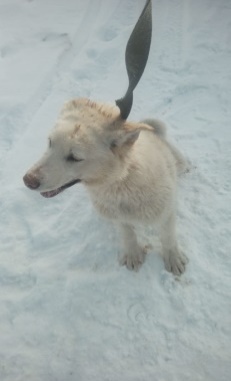                                                       КАРТОЧКА УЧЕТА №15                                  БЕЗНАДЗОРНОГО ИЛИ БРОДЯЧЕГО ЖИВОТНОГО                                             (ЖИВОТНОГО БЕЗ ВЛАДЕЛЬЦА)  Категория животного: собака, щенок, кошка, котенок (нужное подчеркнуть).Дата поступления в пункт передержки или приют 05.03.2019Акт отлова №2 от 05.03.2019Заявка на отлов №2 от 05.03.2019Адрес места отлова, порода, пол, окрас, примерный возраст, шерсть, уши, хвост, размер, вес животного: ХМАО-Югра, Нижневартовский район, пгт Излучинскул.Белова, 6, беспородная сука, белая, 1г, 15 кг, собака среднего размера, шерсть короткошерстная, уши и хвост не купированОсобые приметы ____________________________________________________________Проведен клинический осмотр ветеринарным врачом Ломан П.Н.Результаты наблюдения за животным, находящимся в вольерах для раздельного содержания подозрительных в заболевании бешенством не выявлено.Идентификационная метка (способ, место дата нанесения): Не обнаружено.Вакцинирована против бешенства. Стерилизация (кастрация) ______________________________________________________                                                            (дата проведенной ветеринарной операции)Выбытие животного: Отдано желающему на содержание. Договор передачи животного № ____ от _________.2019           ______________________________                Шлеин Е.А.  подпись  руководителя пункта передержки                               (приюта) или уполномоченного им лица 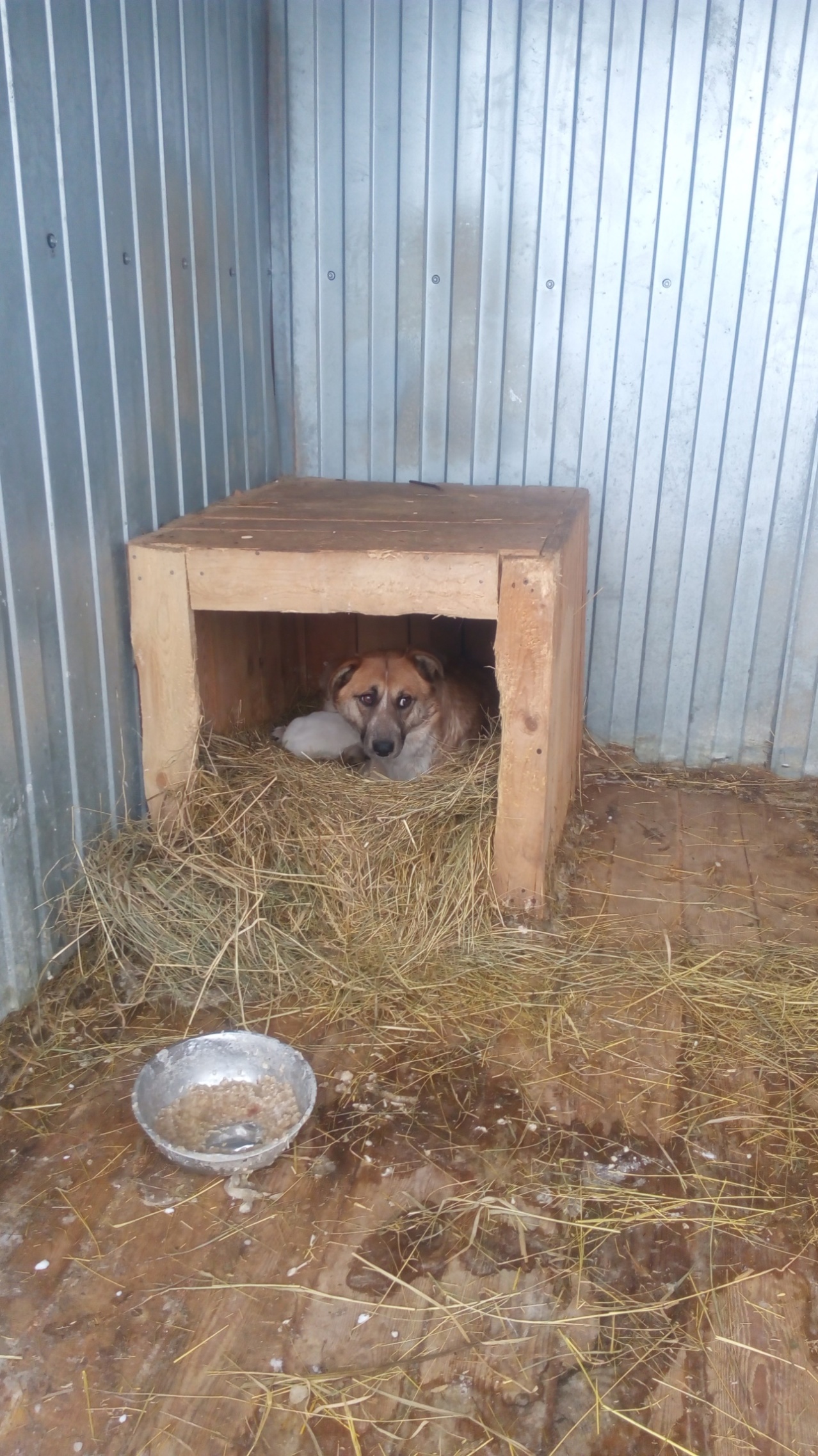                                                       КАРТОЧКА УЧЕТА №16                                  БЕЗНАДЗОРНОГО ИЛИ БРОДЯЧЕГО ЖИВОТНОГО                                             (ЖИВОТНОГО БЕЗ ВЛАДЕЛЬЦА)  Категория животного: собака, щенок, кошка, котенок (нужное подчеркнуть).Дата поступления в пункт передержки или приют 05.03.2019Акт отлова №2 от 05.03.2019Заявка на отлов №2 от 05.03.2019Адрес места отлова, порода, пол, окрас, примерный возраст, шерсть, уши, хвост, размер, вес животного: ХМАО-Югра, Нижневартовский район, пгт Излучинскул.Савкиной,6, беспородная сука, чепрачный, 3г, 28 кг, собака среднего размера, шерсть короткошерстная, уши и хвост не купированОсобые приметы ____________________________________________________________Проведен клинический осмотр ветеринарным врачом Ломан П.Н.Результаты наблюдения за животным, находящимся в вольерах для раздельного содержания подозрительных в заболевании бешенством не выявлено.Идентификационная метка (способ, место дата нанесения): Не обнаружено.Вакцинирована против бешенства. Стерилизация (кастрация) ______________________________________________________                                                            (дата проведенной ветеринарной операции)Выбытие животного: Отдано желающему на содержание. Договор передачи животного № ____ от _________.2019           ______________________________                Шлеин Е.А.  подпись  руководителя пункта передержки                               (приюта) или уполномоченного им лица 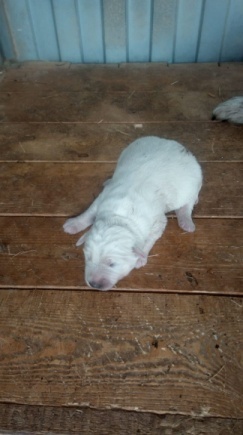                                                       КАРТОЧКА УЧЕТА №17                                  БЕЗНАДЗОРНОГО ИЛИ БРОДЯЧЕГО ЖИВОТНОГО                                             (ЖИВОТНОГО БЕЗ ВЛАДЕЛЬЦА)  Категория животного: собака, щенок, кошка, котенок (нужное подчеркнуть).Дата поступления в пункт передержки или приют 05.03.2019Акт отлова №2 от 05.03.2019Заявка на отлов №2 от 05.03.2019Адрес места отлова, порода, пол, окрас, примерный возраст, шерсть, уши, хвост, размер, вес животного: ХМАО-Югра, Нижневартовский район, пгт Излучинскул.Савкиной,6, беспородный кобель, белый, 1мес., 0,3 кг, собака среднего размера, шерсть короткошерстная, уши и хвост не купирован Особые приметы ____________________________________________________________Проведен клинический осмотр ветеринарным врачом Ломан П.Н.Результаты наблюдения за животным, находящимся в вольерах для раздельного содержания подозрительных в заболевании бешенством не выявлено.Идентификационная метка (способ, место дата нанесения): Не обнаружено.Вакцинирована против бешенства. Стерилизация (кастрация) ______________________________________________________                                                            (дата проведенной ветеринарной операции)Выбытие животного: Отдано желающему на содержание. Договор передачи животного № ____ от _________.2019           ______________________________                Шлеин Е.А.  подпись  руководителя пункта передержки                               (приюта) или уполномоченного им лица 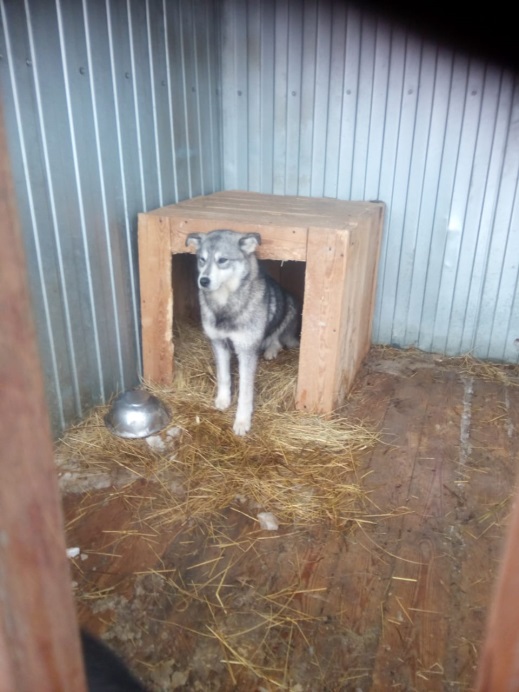                                                       КАРТОЧКА УЧЕТА №18                                  БЕЗНАДЗОРНОГО ИЛИ БРОДЯЧЕГО ЖИВОТНОГО                                             (ЖИВОТНОГО БЕЗ ВЛАДЕЛЬЦА)  Категория животного: собака, щенок, кошка, котенок (нужное подчеркнуть).Дата поступления в пункт передержки или приют 13.03.2019Акт отлова №3 от 13.03.2019Заявка на отлов №3 от 13.03.2019Адрес места отлова, порода, пол, окрас, примерный возраст, шерсть, уши, хвост, размер, вес животного: ХМАО-Югра, Нижневартовский район, пгт Излучинскул. Светлая, беспородная сука, серая, 1г, 13 кг, собака среднего размера, шерсть короткошерстная, уши и хвост не купированОсобые приметы ____________________________________________________________Проведен клинический осмотр ветеринарным врачом Ломан П.Н.Результаты наблюдения за животным, находящимся в вольерах для раздельного содержания подозрительных в заболевании бешенством не выявлено.Идентификационная метка (способ, место дата нанесения): Не обнаружено.Вакцинирована против бешенства. Стерилизация (кастрация) ______________________________________________________                                                            (дата проведенной ветеринарной операции)Выбытие животного: Отдано желающему на содержание. Договор передачи животного № ____ от _________.2019           ______________________________                Шлеин Е.А.  подпись  руководителя пункта передержки                               (приюта) или уполномоченного им лица 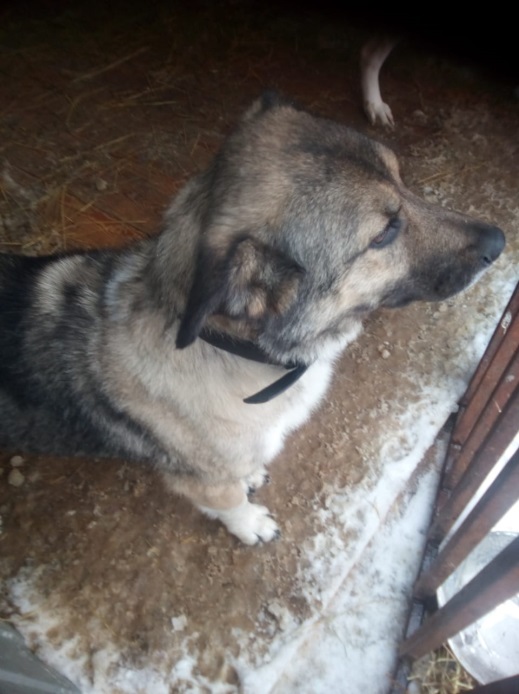                                                       КАРТОЧКА УЧЕТА №19                                  БЕЗНАДЗОРНОГО ИЛИ БРОДЯЧЕГО ЖИВОТНОГО                                             (ЖИВОТНОГО БЕЗ ВЛАДЕЛЬЦА)  Категория животного: собака, щенок, кошка, котенок (нужное подчеркнуть).Дата поступления в пункт передержки или приют 13.03.2019Акт отлова №3 от 13.03.2019Заявка на отлов №3 от 13.03.2019Адрес места отлова, порода, пол, окрас, примерный возраст, шерсть, уши, хвост, размер, вес животного: ХМАО-Югра, Нижневартовский район, пгт Излучинскул. Энергетиков, беспородная сука, серо-коричневая, 3г, 15 кг, собака среднего размера, шерсть короткошерстная, уши и хвост не купированОсобые приметы ____________________________________________________________Проведен клинический осмотр ветеринарным врачом Ломан П.Н.Результаты наблюдения за животным, находящимся в вольерах для раздельного содержания подозрительных в заболевании бешенством не выявлено.Идентификационная метка (способ, место дата нанесения): Не обнаружено.Вакцинирована против бешенства. Стерилизация (кастрация) ______________________________________________________                                                            (дата проведенной ветеринарной операции)Выбытие животного: Отдано желающему на содержание. Договор передачи животного № ____ от _________.2019           ______________________________                Шлеин Е.А.  подпись  руководителя пункта передержки                               (приюта) или уполномоченного им лица 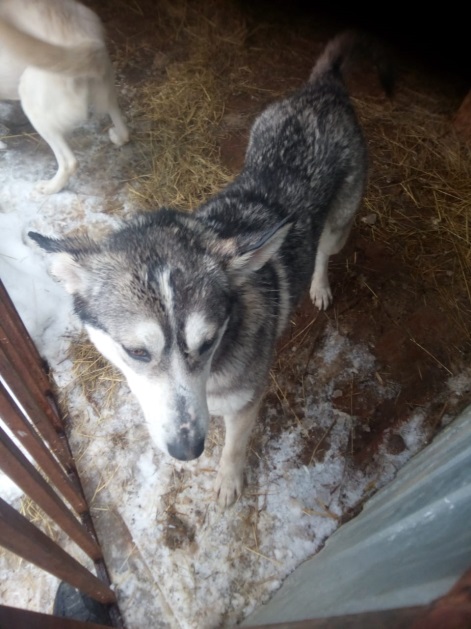                                                       КАРТОЧКА УЧЕТА №20                                  БЕЗНАДЗОРНОГО ИЛИ БРОДЯЧЕГО ЖИВОТНОГО                                             (ЖИВОТНОГО БЕЗ ВЛАДЕЛЬЦА)  Категория животного: собака, щенок, кошка, котенок (нужное подчеркнуть).Дата поступления в пункт передержки или приют 13.03.2019Акт отлова №3 от 13.03.2019Заявка на отлов №3 от 13.03.2019Адрес места отлова, порода, пол, окрас, примерный возраст, шерсть, уши, хвост, размер, вес животного: ХМАО-Югра, Нижневартовский район, пгт Излучинскул. Таежная, беспородная сука, серая, 1г, 12 кг, собака среднего размера, шерсть короткошерстная, уши и хвост не купированОсобые приметы ____________________________________________________________Проведен клинический осмотр ветеринарным врачом Ломан П.Н.Результаты наблюдения за животным, находящимся в вольерах для раздельного содержания подозрительных в заболевании бешенством не выявлено.Идентификационная метка (способ, место дата нанесения): Не обнаружено.Вакцинирована против бешенства. Стерилизация (кастрация) ______________________________________________________                                                            (дата проведенной ветеринарной операции)Выбытие животного: Отдано желающему на содержание. Договор передачи животного № ____ от _________.2019           ______________________________                Шлеин Е.А.  подпись  руководителя пункта передержки                               (приюта) или уполномоченного им лица 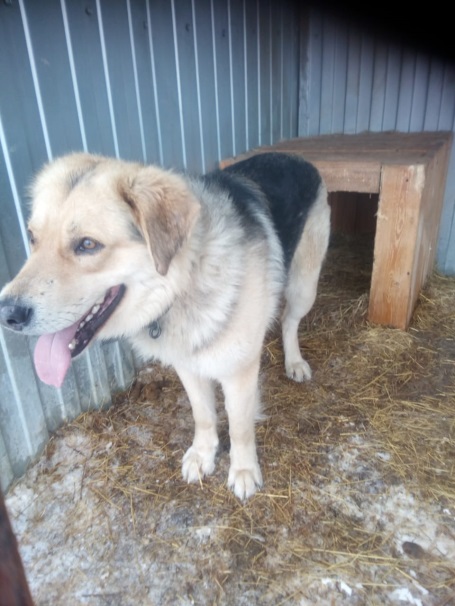                                                       КАРТОЧКА УЧЕТА №21                                  БЕЗНАДЗОРНОГО ИЛИ БРОДЯЧЕГО ЖИВОТНОГО                                             (ЖИВОТНОГО БЕЗ ВЛАДЕЛЬЦА)  Категория животного: собака, щенок, кошка, котенок (нужное подчеркнуть).Дата поступления в пункт передержки или приют 13.03.2019Акт отлова № 3 от 13.03.2019Заявка на отлов №3 от 13.03.2019Адрес места отлова, порода, пол, окрас, примерный возраст, шерсть, уши, хвост, размер, вес животного: ХМАО-Югра, Нижневартовский район, пгт Излучинскул. Набережная, беспородный кобель, серо коричневая, 3г, 30 кг, собака среднего размера, шерсть короткошерстная, уши и хвост не купированОсобые приметы ____________________________________________________________Проведен клинический осмотр ветеринарным врачом Ломан П.Н.Результаты наблюдения за животным, находящимся в вольерах для раздельного содержания подозрительных в заболевании бешенством не выявлено.Идентификационная метка (способ, место дата нанесения): Не обнаружено.Вакцинирована против бешенства. Стерилизация (кастрация) ______________________________________________________                                                            (дата проведенной ветеринарной операции)Выбытие животного: Отдано желающему на содержание. Договор передачи животного № ____ от _________.2019           ______________________________                Шлеин Е.А.  подпись  руководителя пункта передержки                               (приюта) или уполномоченного им лица 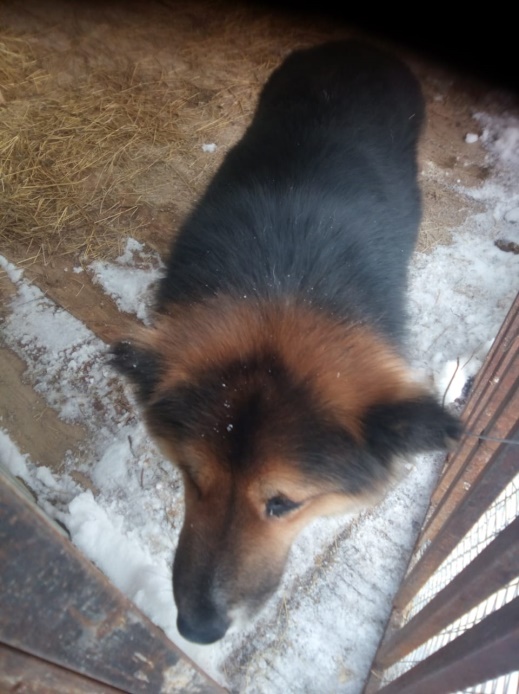                                                       КАРТОЧКА УЧЕТА №22                                  БЕЗНАДЗОРНОГО ИЛИ БРОДЯЧЕГО ЖИВОТНОГО                                             (ЖИВОТНОГО БЕЗ ВЛАДЕЛЬЦА)  Категория животного: собака, щенок, кошка, котенок (нужное подчеркнуть).Дата поступления в пункт передержки или приют 15.03.2019Акт отлова № 4 от 15.03.2019Заявка на отлов №4 от 15.03.2019Адрес места отлова, порода, пол, окрас, примерный возраст, шерсть, уши, хвост, размер, вес животного: ХМАО-Югра, Нижневартовский район, пгт Излучинскул. Таежная, беспородная сука, черно рыжая, 3г, 15 кг, собака среднего размера, шерсть короткошерстная, уши и хвост не купированОсобые приметы ____________________________________________________________Проведен клинический осмотр ветеринарным врачом Ломан П.Н.Результаты наблюдения за животным, находящимся в вольерах для раздельного содержания подозрительных в заболевании бешенством не выявлено.Идентификационная метка (способ, место дата нанесения): Не обнаружено.Вакцинирована против бешенства. Стерилизация (кастрация) ______________________________________________________                                                            (дата проведенной ветеринарной операции)Выбытие животного: Отдано желающему на содержание. Договор передачи животного № ____ от _________.2019           ______________________________                Шлеин Е.А.  подпись  руководителя пункта передержки                               (приюта) или уполномоченного им лица 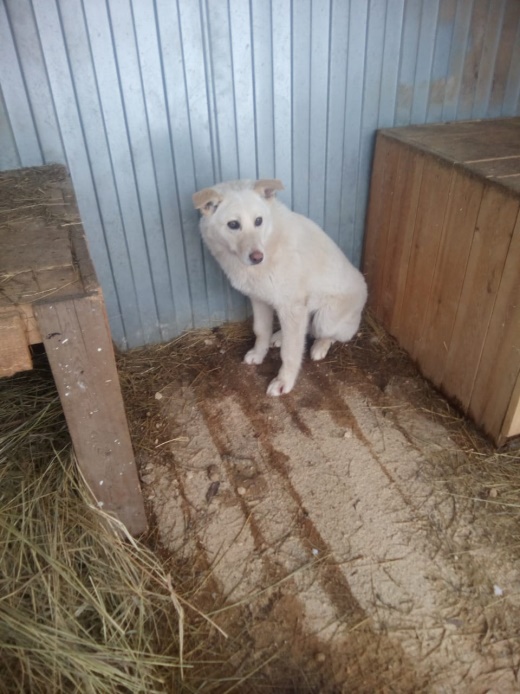                                                       КАРТОЧКА УЧЕТА №23                                  БЕЗНАДЗОРНОГО ИЛИ БРОДЯЧЕГО ЖИВОТНОГО                                             (ЖИВОТНОГО БЕЗ ВЛАДЕЛЬЦА)  Категория животного: собака, щенок, кошка, котенок (нужное подчеркнуть).Дата поступления в пункт передержки или приют 16.03.2019Акт отлова №5 от 16.03.2019Заявка на отлов №5 от 16.03.2019Адрес места отлова, порода, пол, окрас, примерный возраст, шерсть, уши, хвост, размер, вес животного: ХМАО-Югра, Нижневартовский район, пгт ИзлучинскМостоотряд, беспородная кобель, белый, 2г, 20 кг, собака среднего размера, шерсть короткошерстная, уши и хвост не купированОсобые приметы ____________________________________________________________Проведен клинический осмотр ветеринарным врачом Ломан П.Н.Результаты наблюдения за животным, находящимся в вольерах для раздельного содержания подозрительных в заболевании бешенством не выявлено.Идентификационная метка (способ, место дата нанесения): Не обнаружено.Вакцинирована против бешенства. Стерилизация (кастрация) ______________________________________________________                                                            (дата проведенной ветеринарной операции)Выбытие животного: Отдано желающему на содержание. Договор передачи животного № ____ от _________.2019           ______________________________                Шлеин Е.А.  подпись  руководителя пункта передержки                               (приюта) или уполномоченного им лица 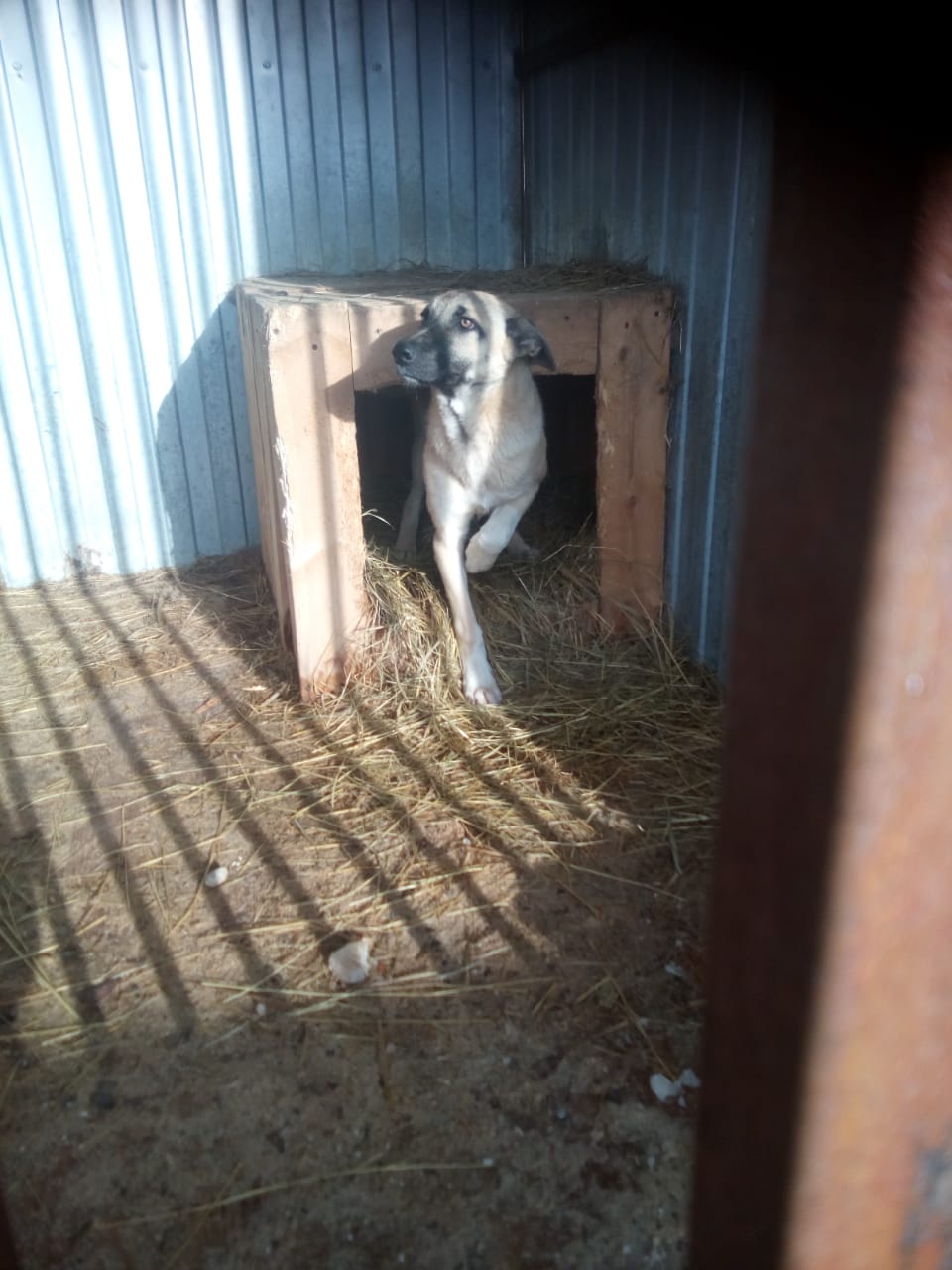                                                       КАРТОЧКА УЧЕТА №24                                  БЕЗНАДЗОРНОГО ИЛИ БРОДЯЧЕГО ЖИВОТНОГО                                             (ЖИВОТНОГО БЕЗ ВЛАДЕЛЬЦА)  Категория животного: собака, щенок, кошка, котенок (нужное подчеркнуть).Дата поступления в пункт передержки или приют 18.03.2019Акт отлова №6 от 18.03.2019Заявка на отлов №6 от 18.03.2019Адрес места отлова, порода, пол, окрас, примерный возраст, шерсть, уши, хвост, размер, вес животного: ХМАО-Югра, Нижневартовский район, пгт Излучинскул. Энергетиков, беспородная сука, чепрачный, 1г, 17 кг, собака среднего размера, шерсть короткошерстная, уши и хвост не купированОсобые приметы ____________________________________________________________Проведен клинический осмотр ветеринарным врачом Ломан П.Н.Результаты наблюдения за животным, находящимся в вольерах для раздельного содержания подозрительных в заболевании бешенством не выявлено.Идентификационная метка (способ, место дата нанесения): Не обнаружено.Вакцинирована против бешенства. Стерилизация (кастрация) ______________________________________________________                                                            (дата проведенной ветеринарной операции)Выбытие животного: Отдано желающему на содержание. Договор передачи животного № ____ от _________.2019           ______________________________                Шлеин Е.А.  подпись  руководителя пункта передержки                               (приюта) или уполномоченного им лица 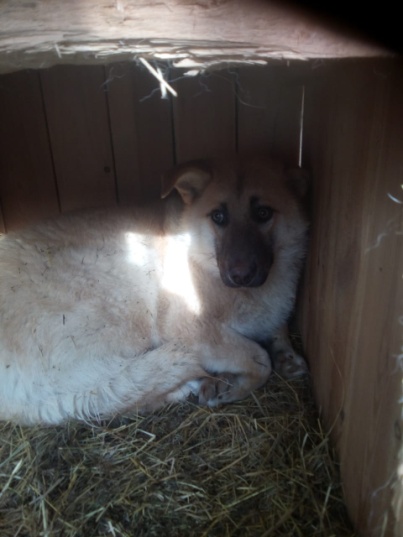                                                       КАРТОЧКА УЧЕТА №25                                  БЕЗНАДЗОРНОГО ИЛИ БРОДЯЧЕГО ЖИВОТНОГО                                             (ЖИВОТНОГО БЕЗ ВЛАДЕЛЬЦА)  Категория животного: собака, щенок, кошка, котенок (нужное подчеркнуть).Дата поступления в пункт передержки или приют 18.03.2019Акт отлова №6 от 18.03.2019Заявка на отлов №6 от 18.03.2019Адрес места отлова, порода, пол, окрас, примерный возраст, шерсть, уши, хвост, размер, вес животного: ХМАО-Югра, Нижневартовский район, пгт ИзлучинскМостоотряд, беспородный  кобель, чепрачный, 1г, 22 кг, собака среднего размера, шерсть короткошерстная, уши и хвост не купированОсобые приметы ____________________________________________________________Проведен клинический осмотр ветеринарным врачом Ломан П.Н.Результаты наблюдения за животным, находящимся в вольерах для раздельного содержания подозрительных в заболевании бешенством не выявлено.Идентификационная метка (способ, место дата нанесения): Не обнаружено.Вакцинирована против бешенства. Стерилизация (кастрация) ______________________________________________________                                                            (дата проведенной ветеринарной операции)Выбытие животного: Отдано желающему на содержание. Договор передачи животного № ____ от _________.2019           ______________________________                Шлеин Е.А.  подпись  руководителя пункта передержки                               (приюта) или уполномоченного им лица 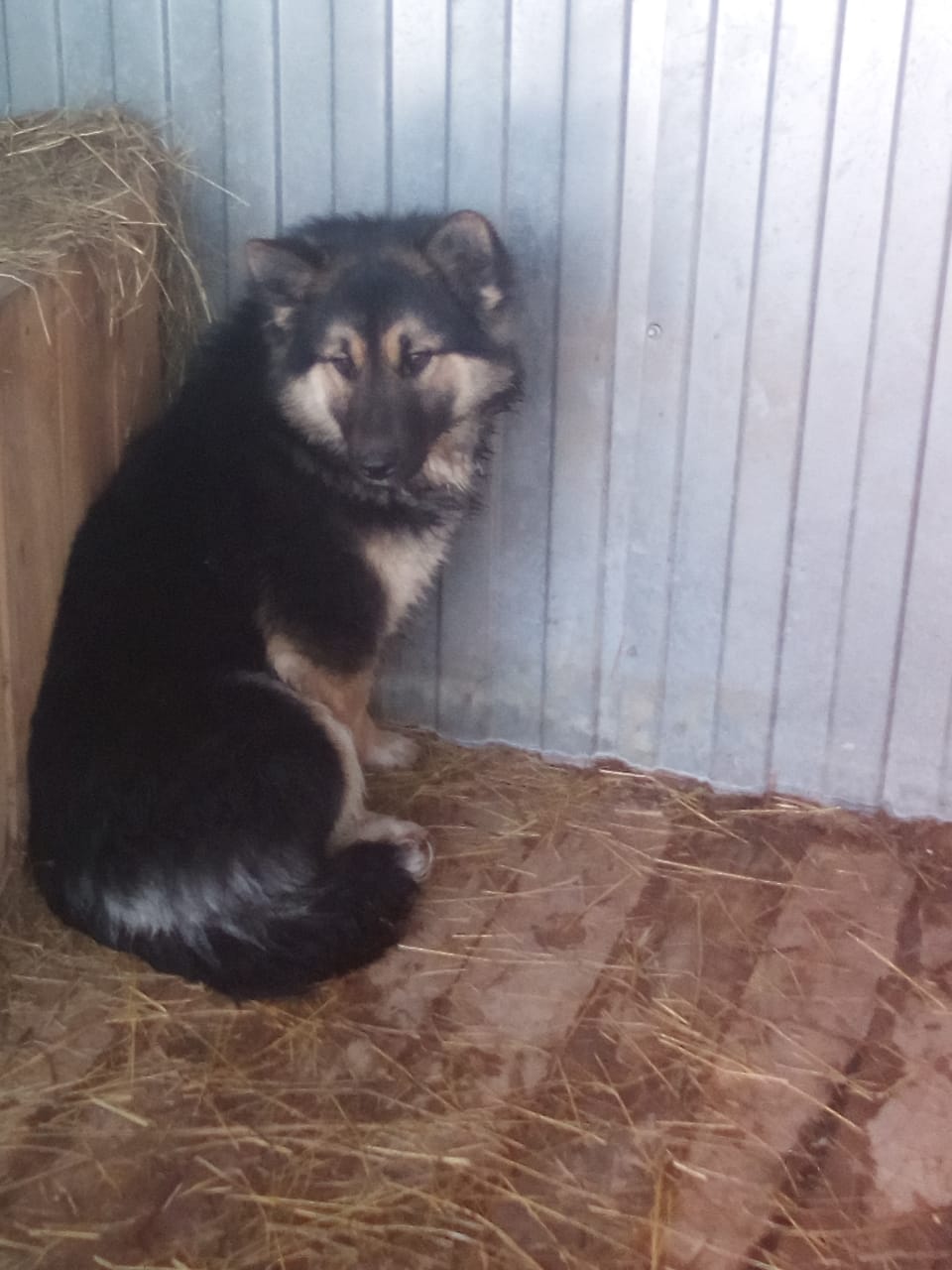                                                       КАРТОЧКА УЧЕТА №26                                  БЕЗНАДЗОРНОГО ИЛИ БРОДЯЧЕГО ЖИВОТНОГО                                             (ЖИВОТНОГО БЕЗ ВЛАДЕЛЬЦА)  Категория животного: собака, щенок, кошка, котенок (нужное подчеркнуть).Дата поступления в пункт передержки или приют 20.03.2019Акт отлова №7 от 20.03.2019Заявка на отлов №7 от 20.03.2019Адрес места отлова, порода, пол, окрас, примерный возраст, шерсть, уши, хвост, размер, вес животного: ХМАО-Югра, Нижневартовский район, пгт Излучинскул. Энергетиков,  беспородный  кобель, чепрачный, 1г, 23 кг, собака среднего размера, шерсть короткошерстная, уши и хвост не купированОсобые приметы ____________________________________________________________Проведен клинический осмотр ветеринарным врачом Ломан П.Н.Результаты наблюдения за животным, находящимся в вольерах для раздельного содержания подозрительных в заболевании бешенством не выявлено.Идентификационная метка (способ, место дата нанесения): Не обнаружено.Вакцинирована против бешенства. Стерилизация (кастрация) ______________________________________________________                                                            (дата проведенной ветеринарной операции)Выбытие животного: Отдано желающему на содержание. Договор передачи животного № ____ от _________.2019           ______________________________                Шлеин Е.А.  подпись  руководителя пункта передержки                               (приюта) или уполномоченного им лица 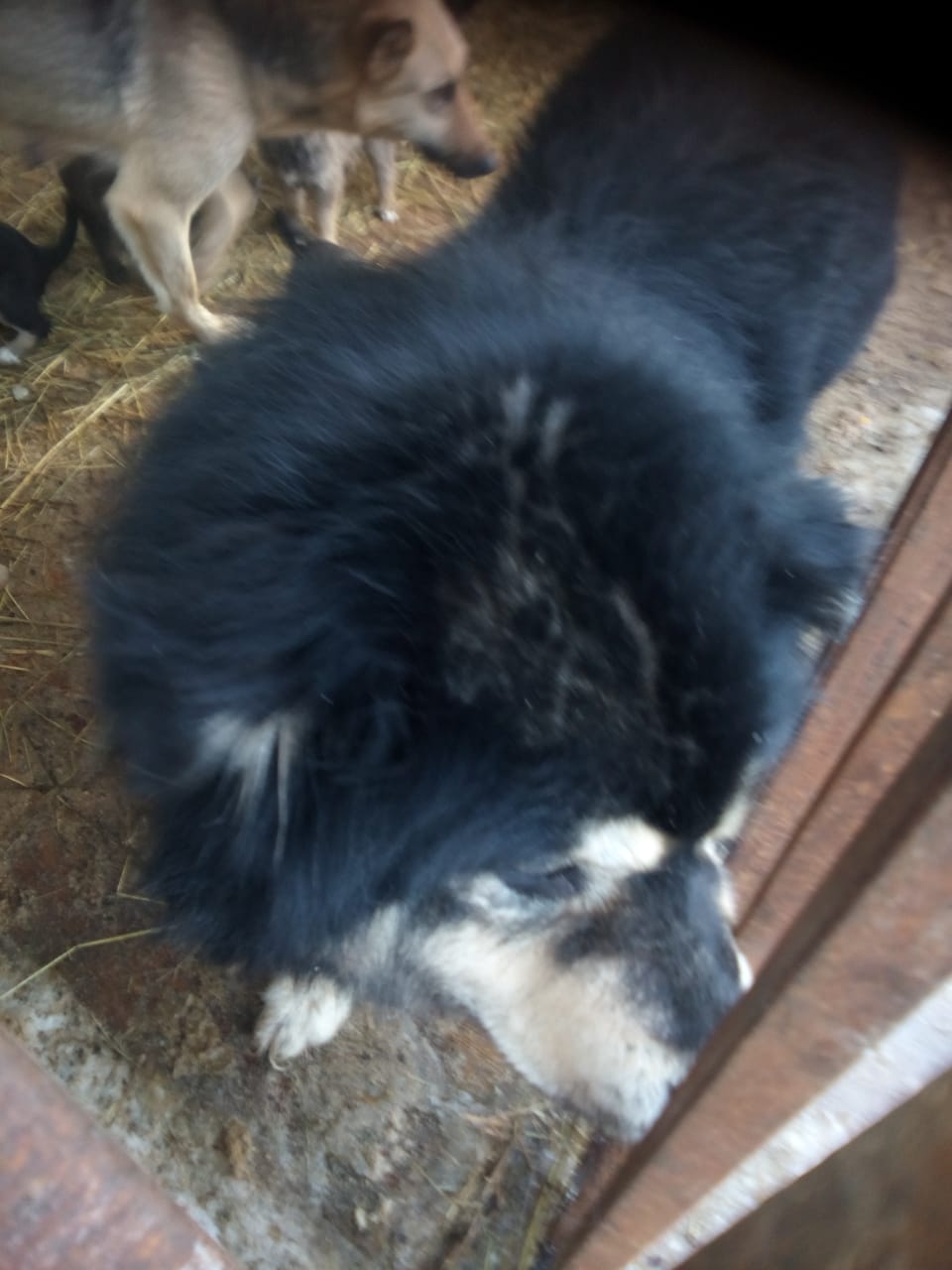                                                       КАРТОЧКА УЧЕТА №27                                  БЕЗНАДЗОРНОГО ИЛИ БРОДЯЧЕГО ЖИВОТНОГО                                             (ЖИВОТНОГО БЕЗ ВЛАДЕЛЬЦА)  Категория животного: собака, щенок, кошка, котенок (нужное подчеркнуть).Дата поступления в пункт передержки или приют 20.03.2019Акт отлова №7 от 20.03.2019Заявка на отлов №7 от 20.03.2019Адрес места отлова, порода, пол, окрас, примерный возраст, шерсть, уши, хвост, размер, вес животного: ХМАО-Югра, Нижневартовский район, пгт Излучинскул.Школьная,  беспородный  кобель, черный, 1г, 20 кг, собака большого размера, шерсть длинная, уши и хвост не купированОсобые приметы ____________________________________________________________Проведен клинический осмотр ветеринарным врачом Ломан П.Н.Результаты наблюдения за животным, находящимся в вольерах для раздельного содержания подозрительных в заболевании бешенством не выявлено.Идентификационная метка (способ, место дата нанесения): Не обнаружено.Вакцинирована против бешенства. Стерилизация (кастрация) ______________________________________________________                                                            (дата проведенной ветеринарной операции)Выбытие животного: Отдано желающему на содержание. Договор передачи животного № ____ от _________.2019           ______________________________                Шлеин Е.А.  подпись  руководителя пункта передержки                               (приюта) или уполномоченного им лица 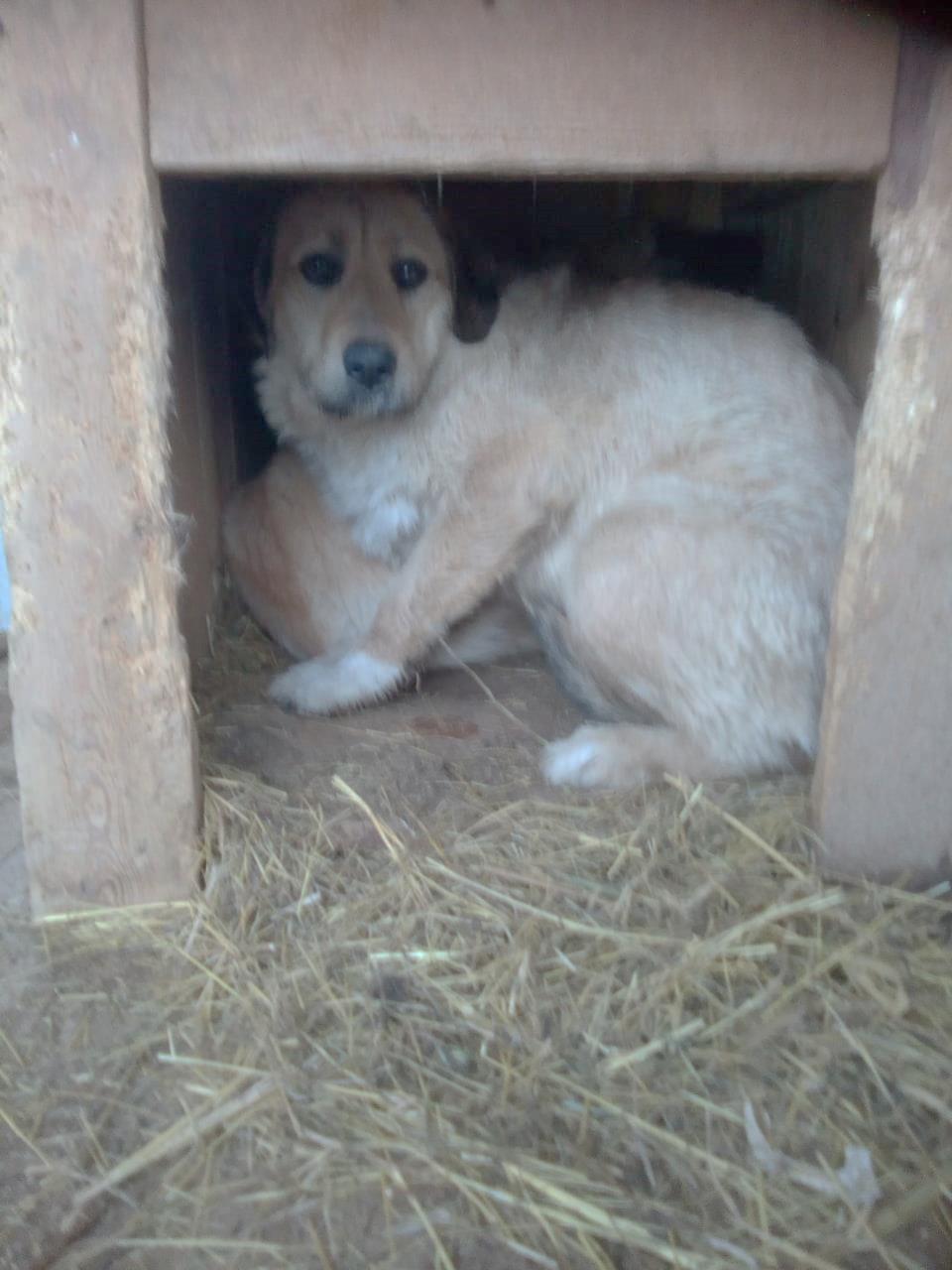                                                       КАРТОЧКА УЧЕТА №28                                  БЕЗНАДЗОРНОГО ИЛИ БРОДЯЧЕГО ЖИВОТНОГО                                             (ЖИВОТНОГО БЕЗ ВЛАДЕЛЬЦА)  Категория животного: собака, щенок, кошка, котенок (нужное подчеркнуть).Дата поступления в пункт передержки или приют 02.04.2019Акт отлова №8 от 02.04.2019Заявка на отлов №8 от 02.04.2019Адрес места отлова, порода, пол, окрас, примерный возраст, шерсть, уши, хвост, размер, вес животного: ХМАО-Югра, Нижневартовский район, пгт ИзлучинскМостоотряд,  беспородный  кобель, светлорыжий с серочерным подпалом, 1г, 13 кг, собака среднего размера, шерсть короткошерстная, уши и хвост не купированОсобые приметы ____________________________________________________________Проведен клинический осмотр ветеринарным врачом Ломан П.Н.Результаты наблюдения за животным, находящимся в вольерах для раздельного содержания подозрительных в заболевании бешенством не выявлено.Идентификационная метка (способ, место дата нанесения): Не обнаружено.Вакцинирована против бешенства. Стерилизация (кастрация) ______________________________________________________                                                            (дата проведенной ветеринарной операции)Выбытие животного: Отдано желающему на содержание. Договор передачи животного № ____ от _________.2019           ______________________________                Шлеин Е.А.  подпись  руководителя пункта передержки                               (приюта) или уполномоченного им лица 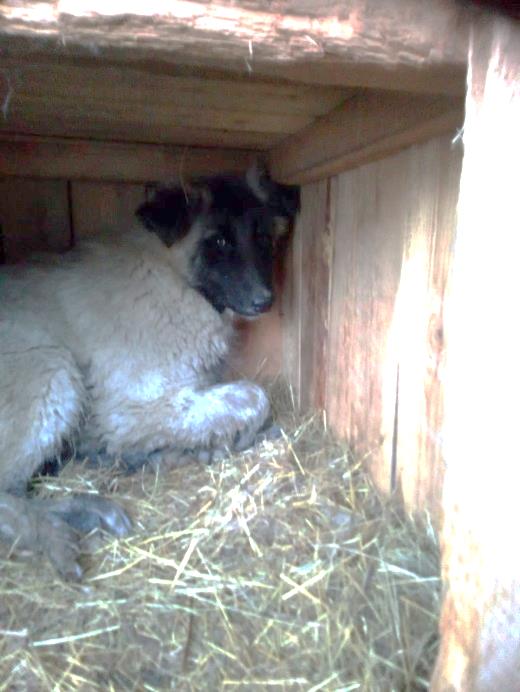                                                       КАРТОЧКА УЧЕТА №29                                  БЕЗНАДЗОРНОГО ИЛИ БРОДЯЧЕГО ЖИВОТНОГО                                             (ЖИВОТНОГО БЕЗ ВЛАДЕЛЬЦА)  Категория животного: собака, щенок, кошка, котенок (нужное подчеркнуть).Дата поступления в пункт передержки или приют 02.04.2019Акт отлова №8 от 02.04.2019Заявка на отлов №8 от 02.04.2019Адрес места отлова, порода, пол, окрас, примерный возраст, шерсть, уши, хвост, размер, вес животного: ХМАО-Югра, Нижневартовский район, пгт ИзлучинскГСК Лесное,  беспородный  кобель, светлорыжий с серочерным подпалом, 8мес, 15 кг, собака среднего размера, шерсть короткошерстная, уши и хвост не купированОсобые приметы ____________________________________________________________Проведен клинический осмотр ветеринарным врачом Ломан П.Н.Результаты наблюдения за животным, находящимся в вольерах для раздельного содержания подозрительных в заболевании бешенством не выявлено.Идентификационная метка (способ, место дата нанесения): Не обнаружено.Вакцинирована против бешенства. Стерилизация (кастрация) ______________________________________________________                                                            (дата проведенной ветеринарной операции)Выбытие животного: Отдано желающему на содержание. Договор передачи животного № ____ от _________.2019           ______________________________                Шлеин Е.А.  подпись  руководителя пункта передержки                               (приюта) или уполномоченного им лица 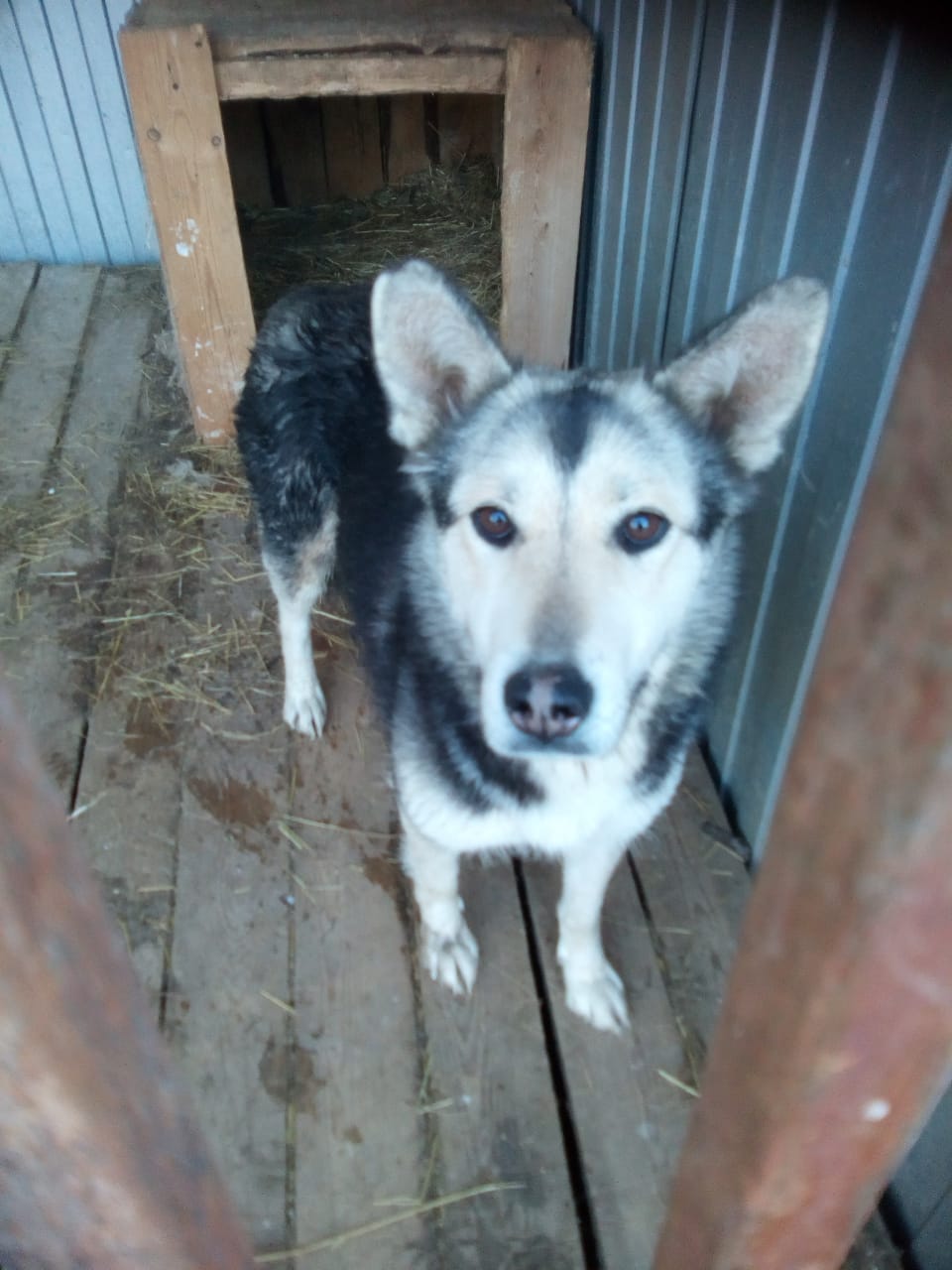                                                       КАРТОЧКА УЧЕТА №30                                  БЕЗНАДЗОРНОГО ИЛИ БРОДЯЧЕГО ЖИВОТНОГО                                             (ЖИВОТНОГО БЕЗ ВЛАДЕЛЬЦА)  Категория животного: собака, щенок, кошка, котенок (нужное подчеркнуть).Дата поступления в пункт передержки или приют 02.04.2019Акт отлова №8 от 02.04.2019Заявка на отлов №8 от 02.04.2019Адрес места отлова, порода, пол, окрас, примерный возраст, шерсть, уши, хвост, размер, вес животного: ХМАО-Югра, Нижневартовский район, пгт ИзлучинскМостоотряд, беспородный  кобель, черно серый, 1г, 17 кг, собака среднего размера, шерсть короткошерстная, уши и хвост не купированОсобые приметы ____________________________________________________________Проведен клинический осмотр ветеринарным врачом Ломан П.Н.Результаты наблюдения за животным, находящимся в вольерах для раздельного содержания подозрительных в заболевании бешенством не выявлено.Идентификационная метка (способ, место дата нанесения): Не обнаружено.Вакцинирована против бешенства. Стерилизация (кастрация) ______________________________________________________                                                            (дата проведенной ветеринарной операции)Выбытие животного: Отдано желающему на содержание. Договор передачи животного № ____ от _________.2019           ______________________________                Шлеин Е.А.  подпись  руководителя пункта передержки                               (приюта) или уполномоченного им лица 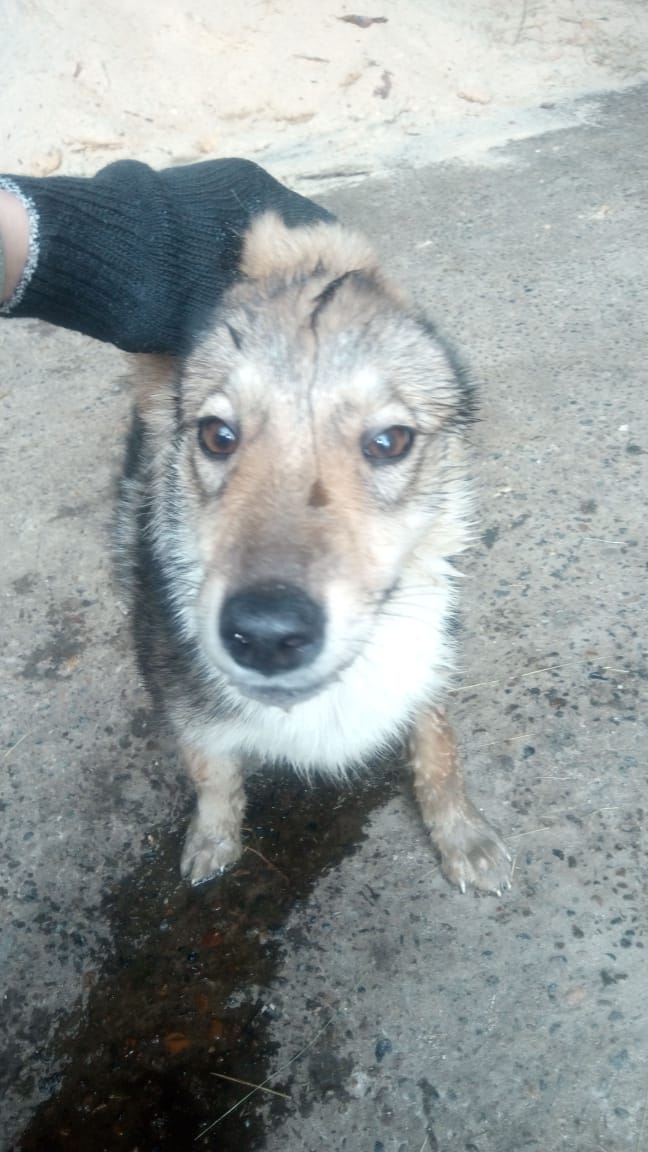                                                       КАРТОЧКА УЧЕТА №31                                  БЕЗНАДЗОРНОГО ИЛИ БРОДЯЧЕГО ЖИВОТНОГО                                             (ЖИВОТНОГО БЕЗ ВЛАДЕЛЬЦА)  Категория животного: собака, щенок, кошка, котенок (нужное подчеркнуть).Дата поступления в пункт передержки или приют 09.04.2019Акт отлова №9 от 09.04.2019Заявка на отлов №9 от 09.04.2019Адрес места отлова, порода, пол, окрас, примерный возраст, шерсть, уши, хвост, размер, вес животного: ХМАО-Югра, Нижневартовский район, пгт ИзлучинскГСК Энергетик, беспородная сука, серый, 4мес, 7 кг, собака среднего размера, шерсть короткошерстная, уши и хвост не купированОсобые приметы ____________________________________________________________Проведен клинический осмотр ветеринарным врачом Ломан П.Н.Результаты наблюдения за животным, находящимся в вольерах для раздельного содержания подозрительных в заболевании бешенством не выявлено.Идентификационная метка (способ, место дата нанесения): Не обнаружено.Вакцинирована против бешенства. Стерилизация (кастрация) ______________________________________________________                                                            (дата проведенной ветеринарной операции)Выбытие животного: Отдано желающему на содержание. Договор передачи животного № ____ от _________.2019           ______________________________                Шлеин Е.А.  подпись  руководителя пункта передержки                               (приюта) или уполномоченного им лица 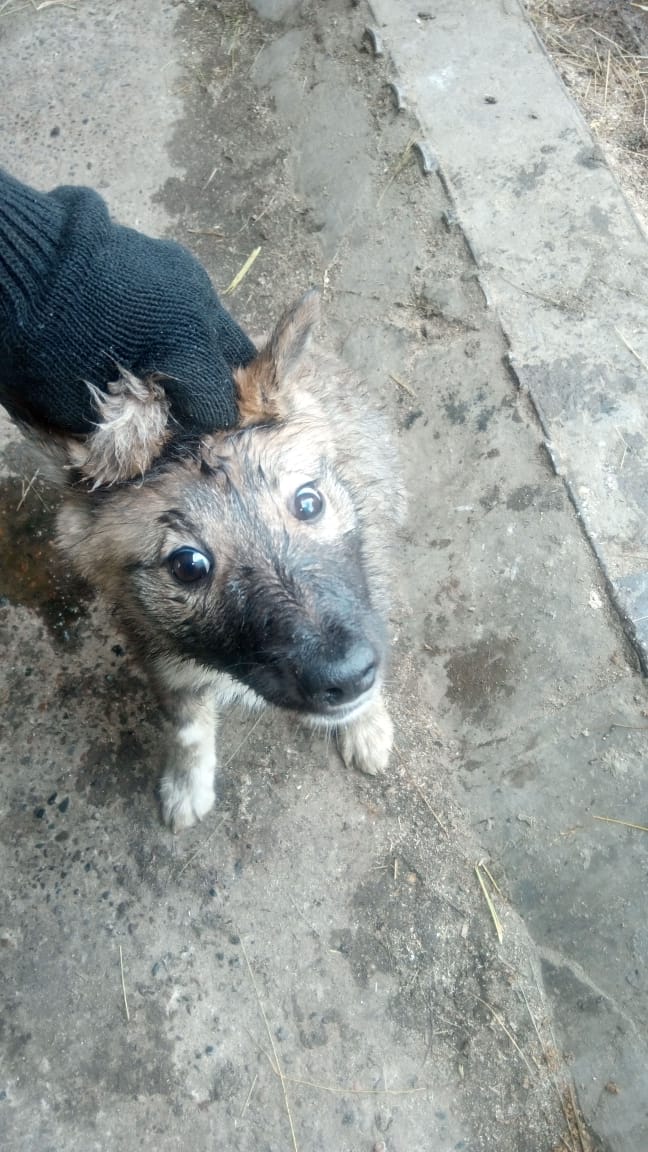                                                       КАРТОЧКА УЧЕТА №32                                  БЕЗНАДЗОРНОГО ИЛИ БРОДЯЧЕГО ЖИВОТНОГО                                             (ЖИВОТНОГО БЕЗ ВЛАДЕЛЬЦА)  Категория животного: собака, щенок, кошка, котенок (нужное подчеркнуть).Дата поступления в пункт передержки или приют 09.04.2019Акт отлова №9 от 09.04.2019Заявка на отлов №9 от 09.04.2019Адрес места отлова, порода, пол, окрас, примерный возраст, шерсть, уши, хвост, размер, вес животного: ХМАО-Югра, Нижневартовский район, пгт ИзлучинскГСК Энергетик, беспородная сука, серый, 4мес, 6 кг, собака среднего размера, шерсть короткошерстная, уши и хвост не купированОсобые приметы ____________________________________________________________Проведен клинический осмотр ветеринарным врачом Ломан П.Н.Результаты наблюдения за животным, находящимся в вольерах для раздельного содержания подозрительных в заболевании бешенством не выявлено.Идентификационная метка (способ, место дата нанесения): Не обнаружено.Вакцинирована против бешенства. Стерилизация (кастрация) ______________________________________________________                                                            (дата проведенной ветеринарной операции)Выбытие животного: Отдано желающему на содержание. Договор передачи животного № ____ от _________.2019           ______________________________                Шлеин Е.А.  подпись  руководителя пункта передержки                               (приюта) или уполномоченного им лица 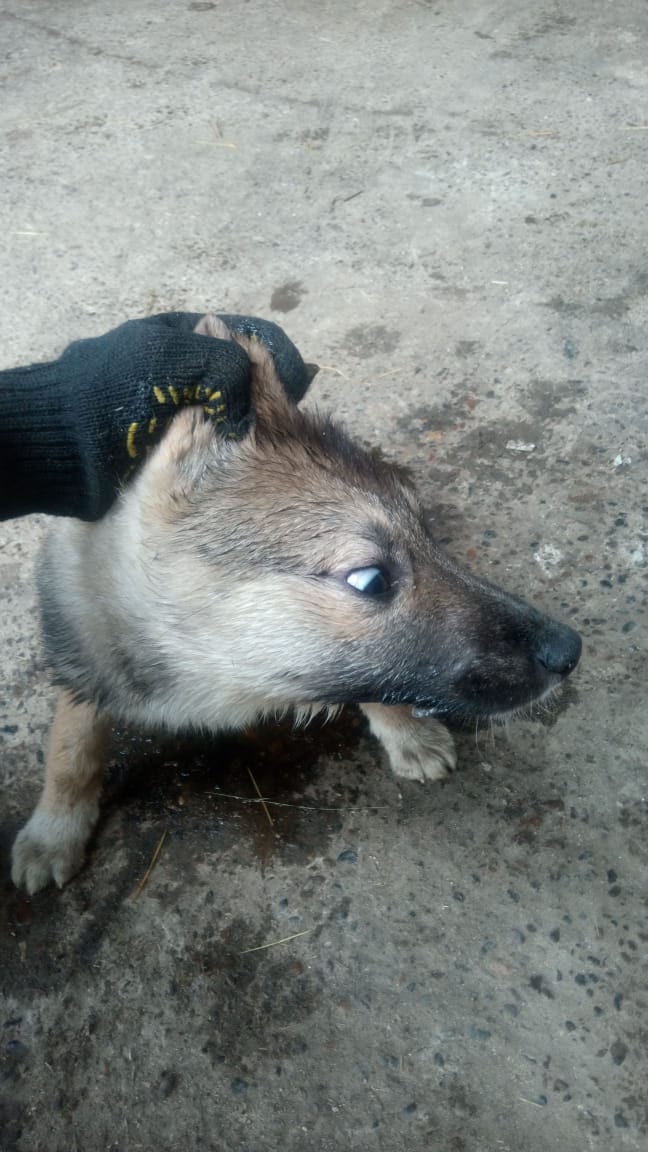                                                       КАРТОЧКА УЧЕТА №33                                  БЕЗНАДЗОРНОГО ИЛИ БРОДЯЧЕГО ЖИВОТНОГО                                             (ЖИВОТНОГО БЕЗ ВЛАДЕЛЬЦА)  Категория животного: собака, щенок, кошка, котенок (нужное подчеркнуть).Дата поступления в пункт передержки или приют 09.04.2019Акт отлова №9 от 09.04.2019Заявка на отлов №9 от 09.04.2019Адрес места отлова, порода, пол, окрас, примерный возраст, шерсть, уши, хвост, размер, вес животного: ХМАО-Югра, Нижневартовский район, пгт ИзлучинскГСК Энергетик, беспородный кобель, серый, 4мес, 6 кг, собака среднего размера, шерсть короткошерстная, уши и хвост не купированОсобые приметы ____________________________________________________________Проведен клинический осмотр ветеринарным врачом Ломан П.Н.Результаты наблюдения за животным, находящимся в вольерах для раздельного содержания подозрительных в заболевании бешенством не выявлено.Идентификационная метка (способ, место дата нанесения): Не обнаружено.Вакцинирована против бешенства. Стерилизация (кастрация) ______________________________________________________                                                            (дата проведенной ветеринарной операции)Выбытие животного: Отдано желающему на содержание. Договор передачи животного № ____ от _________.2019           ______________________________                Шлеин Е.А.  подпись  руководителя пункта передержки                               (приюта) или уполномоченного им лица 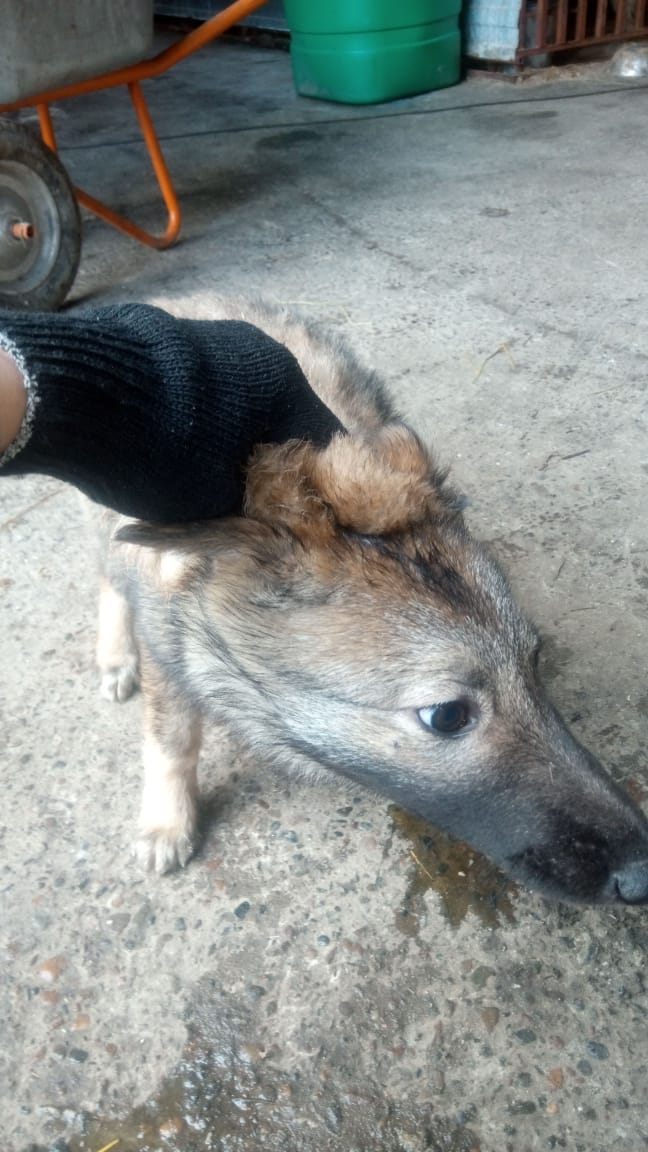                                                       КАРТОЧКА УЧЕТА №34                                  БЕЗНАДЗОРНОГО ИЛИ БРОДЯЧЕГО ЖИВОТНОГО                                             (ЖИВОТНОГО БЕЗ ВЛАДЕЛЬЦА)  Категория животного: собака, щенок, кошка, котенок (нужное подчеркнуть).Дата поступления в пункт передержки или приют 09.04.2019Акт отлова №9 от 09.04.2019Заявка на отлов №9 от 09.04.2019Адрес места отлова, порода, пол, окрас, примерный возраст, шерсть, уши, хвост, размер, вес животного: ХМАО-Югра, Нижневартовский район, пгт ИзлучинскГСК Энергетик, беспородный кобель, серый, 4мес, 7 кг, собака среднего размера, шерсть короткошерстная, уши и хвост не купированОсобые приметы ____________________________________________________________Проведен клинический осмотр ветеринарным врачом Ломан П.Н.Результаты наблюдения за животным, находящимся в вольерах для раздельного содержания подозрительных в заболевании бешенством не выявлено.Идентификационная метка (способ, место дата нанесения): Не обнаружено.Вакцинирована против бешенства. Стерилизация (кастрация) ______________________________________________________                                                            (дата проведенной ветеринарной операции)Выбытие животного: Отдано желающему на содержание. Договор передачи животного № ____ от _________.2019           ______________________________                Шлеин Е.А.  подпись  руководителя пункта передержки                               (приюта) или уполномоченного им лица 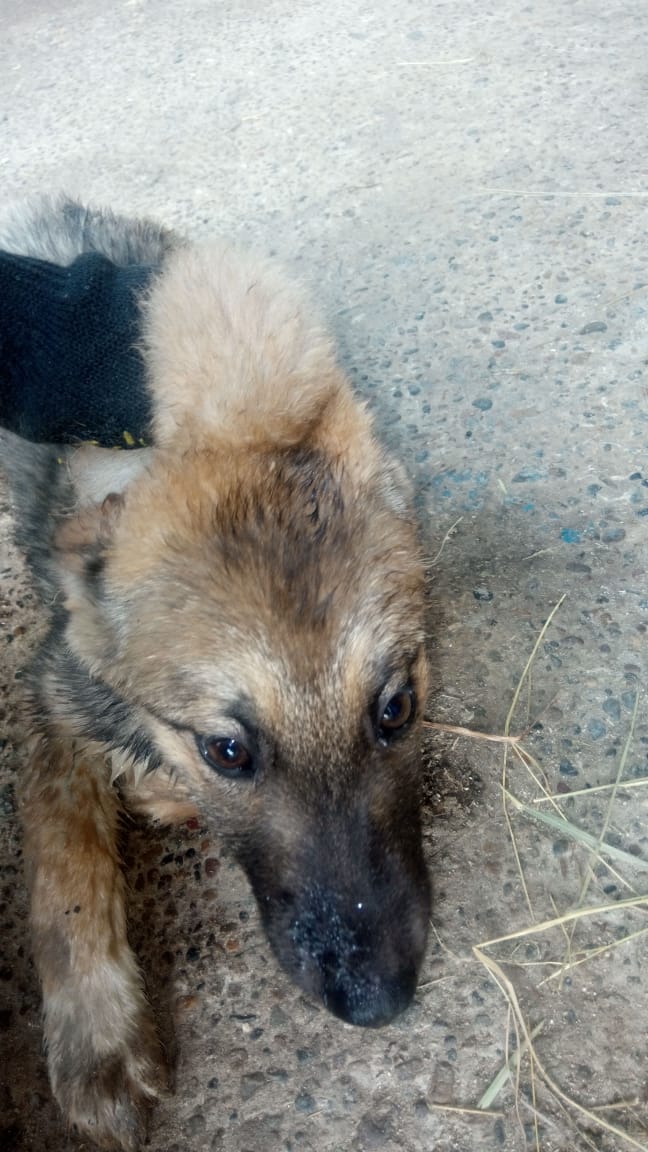                                                       КАРТОЧКА УЧЕТА №35                                  БЕЗНАДЗОРНОГО ИЛИ БРОДЯЧЕГО ЖИВОТНОГО                                             (ЖИВОТНОГО БЕЗ ВЛАДЕЛЬЦА)  Категория животного: собака, щенок, кошка, котенок (нужное подчеркнуть).Дата поступления в пункт передержки или приют 09.04.2019Акт отлова №9 от 09.04.2019Заявка на отлов №9 от 09.04.2019Адрес места отлова, порода, пол, окрас, примерный возраст, шерсть, уши, хвост, размер, вес животного: ХМАО-Югра, Нижневартовский район, пгт ИзлучинскГСК Энергетик, беспородная сука, чепрачный, 4мес, 6 кг, собака среднего размера, шерсть короткошерстная, уши и хвост не купированОсобые приметы ____________________________________________________________Проведен клинический осмотр ветеринарным врачом Ломан П.Н.Результаты наблюдения за животным, находящимся в вольерах для раздельного содержания подозрительных в заболевании бешенством не выявлено.Идентификационная метка (способ, место дата нанесения): Не обнаружено.Вакцинирована против бешенства. Стерилизация (кастрация) ______________________________________________________                                                            (дата проведенной ветеринарной операции)Выбытие животного: Отдано желающему на содержание. Договор передачи животного № ____ от _________.2019           ______________________________                Шлеин Е.А.  подпись  руководителя пункта передержки                               (приюта) или уполномоченного им лица 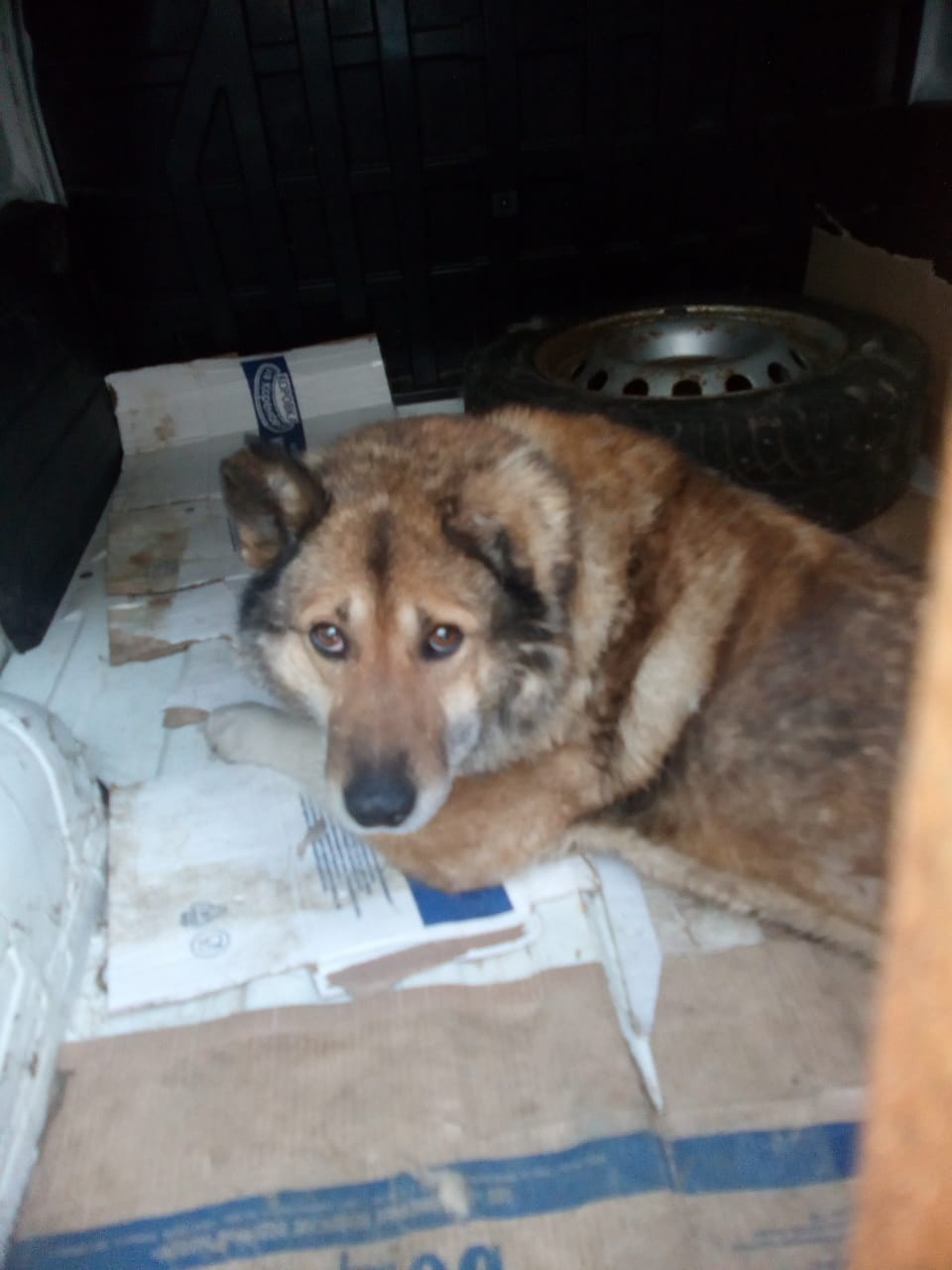                                                       КАРТОЧКА УЧЕТА №36                                  БЕЗНАДЗОРНОГО ИЛИ БРОДЯЧЕГО ЖИВОТНОГО                                             (ЖИВОТНОГО БЕЗ ВЛАДЕЛЬЦА)  Категория животного: собака, щенок, кошка, котенок (нужное подчеркнуть).Дата поступления в пункт передержки или приют 27.04.2019Акт отлова №10 от 27.04.2019Заявка на отлов №10 от 27.04.2019Адрес места отлова, порода, пол, окрас, примерный возраст, шерсть, уши, хвост, размер, вес животного: ХМАО-Югра, Нижневартовский район, пгт Излучинскул. Строителей, беспородный кобель, чепрачный, 1 год, 20 кг, собака среднего размера, шерсть короткошерстная, уши и хвост не купированОсобые приметы ____________________________________________________________Проведен клинический осмотр ветеринарным врачом Ломан П.Н.Результаты наблюдения за животным, находящимся в вольерах для раздельного содержания подозрительных в заболевании бешенством не выявлено.Идентификационная метка (способ, место дата нанесения): Не обнаружено.Вакцинирована против бешенства. Стерилизация (кастрация) ______________________________________________________                                                            (дата проведенной ветеринарной операции)Выбытие животного: Отдано желающему на содержание. Договор передачи животного № ____ от _________.2019           ______________________________                Шлеин Е.А.  подпись  руководителя пункта передержки                               (приюта) или уполномоченного им лица 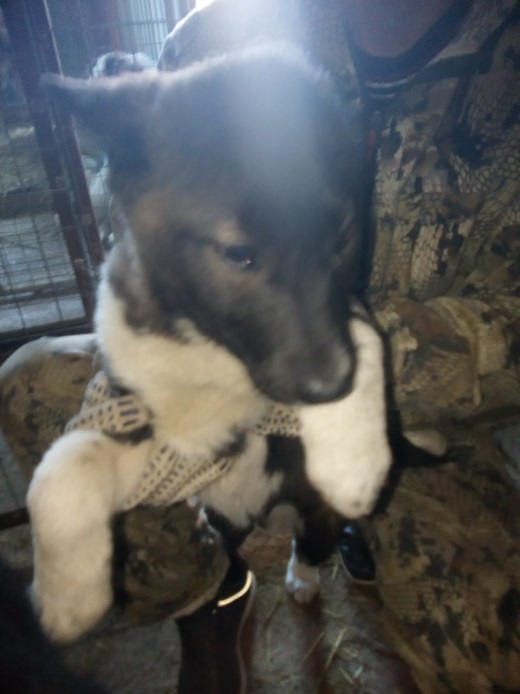                                                       КАРТОЧКА УЧЕТА №37                                  БЕЗНАДЗОРНОГО ИЛИ БРОДЯЧЕГО ЖИВОТНОГО                                             (ЖИВОТНОГО БЕЗ ВЛАДЕЛЬЦА)  Категория животного: собака, щенок, кошка, котенок (нужное подчеркнуть).Дата поступления в пункт передержки или приют 30.04.2019Акт отлова №11 от 30.04.2019Заявка на отлов №11 от 30.04.2019Адрес места отлова, порода, пол, окрас, примерный возраст, шерсть, уши, хвост, размер, вес животного: ХМАО-Югра, Нижневартовский район, пгт Излучинскул. Савкинская, беспородная сука, коричневый с белым, 1 год, 12 кг, собака среднего размера, шерсть короткошерстная, уши и хвост не купированОсобые приметы ____________________________________________________________Проведен клинический осмотр ветеринарным врачом Ломан П.Н.Результаты наблюдения за животным, находящимся в вольерах для раздельного содержания подозрительных в заболевании бешенством не выявлено.Идентификационная метка (способ, место дата нанесения): Не обнаружено.Вакцинирована против бешенства. Стерилизация (кастрация) ______________________________________________________                                                            (дата проведенной ветеринарной операции)Выбытие животного: Отдано желающему на содержание. Договор передачи животного № ____ от _________.2019           ______________________________                Шлеин Е.А.  подпись  руководителя пункта передержки                               (приюта) или уполномоченного им лица 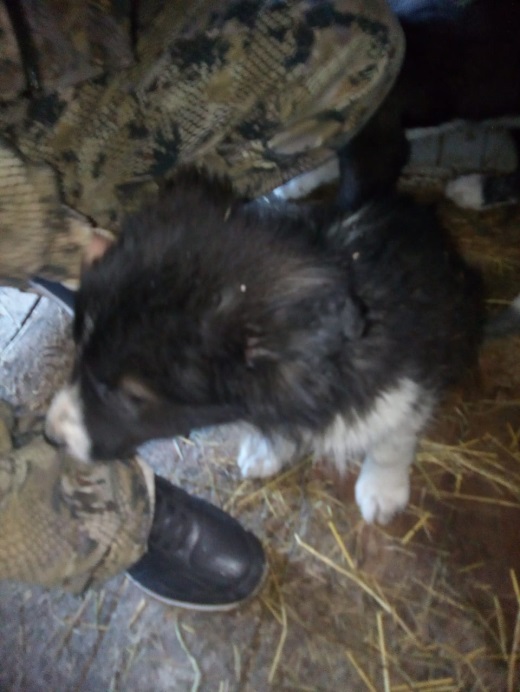                                                       КАРТОЧКА УЧЕТА №38                                  БЕЗНАДЗОРНОГО ИЛИ БРОДЯЧЕГО ЖИВОТНОГО                                             (ЖИВОТНОГО БЕЗ ВЛАДЕЛЬЦА)  Категория животного: собака, щенок, кошка, котенок (нужное подчеркнуть).Дата поступления в пункт передержки или приют 30.04.2019Акт отлова №11 от 30.04.2019Заявка на отлов №11 от 30.04.2019Адрес места отлова, порода, пол, окрас, примерный возраст, шерсть, уши, хвост, размер, вес животного: ХМАО-Югра, Нижневартовский район, пгт Излучинскул. Савкинская, беспородная сука, черный с белым, 6мес., 6 кг, собака среднего размера, шерсть короткошерстная, уши и хвост не купированОсобые приметы ____________________________________________________________Проведен клинический осмотр ветеринарным врачом Ломан П.Н.Результаты наблюдения за животным, находящимся в вольерах для раздельного содержания подозрительных в заболевании бешенством не выявлено.Идентификационная метка (способ, место дата нанесения): Не обнаружено.Вакцинирована против бешенства. Стерилизация (кастрация) ______________________________________________________                                                            (дата проведенной ветеринарной операции)Выбытие животного: Отдано желающему на содержание. Договор передачи животного № ____ от _________.2019           ______________________________                Шлеин Е.А.  подпись  руководителя пункта передержки                               (приюта) или уполномоченного им лица 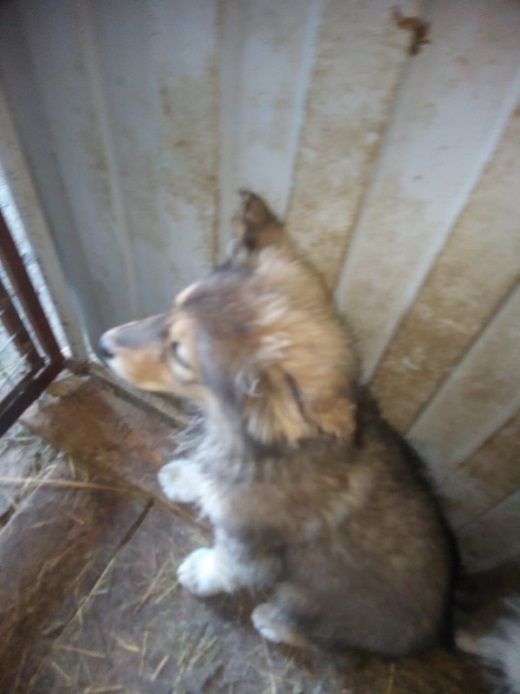                                                       КАРТОЧКА УЧЕТА №39                                  БЕЗНАДЗОРНОГО ИЛИ БРОДЯЧЕГО ЖИВОТНОГО                                             (ЖИВОТНОГО БЕЗ ВЛАДЕЛЬЦА)  Категория животного: собака, щенок, кошка, котенок (нужное подчеркнуть).Дата поступления в пункт передержки или приют 30.04.2019Акт отлова №11 от 30.04.2019Заявка на отлов №11 от 30.04.2019Адрес места отлова, порода, пол, окрас, примерный возраст, шерсть, уши, хвост, размер, вес животного: ХМАО-Югра, Нижневартовский район, пгт Излучинскул. Савкинская, беспородная сука, рыжесерый, 2 год, 13 кг, собака среднего размера, шерсть короткошерстная, уши и хвост не купированОсобые приметы ____________________________________________________________Проведен клинический осмотр ветеринарным врачом Ломан П.Н.Результаты наблюдения за животным, находящимся в вольерах для раздельного содержания подозрительных в заболевании бешенством не выявлено.Идентификационная метка (способ, место дата нанесения): Не обнаружено.Вакцинирована против бешенства. Стерилизация (кастрация) ______________________________________________________                                                            (дата проведенной ветеринарной операции)Выбытие животного: Отдано желающему на содержание. Договор передачи животного № ____ от _________.2019           ______________________________                Шлеин Е.А.  подпись  руководителя пункта передержки                               (приюта) или уполномоченного им лица 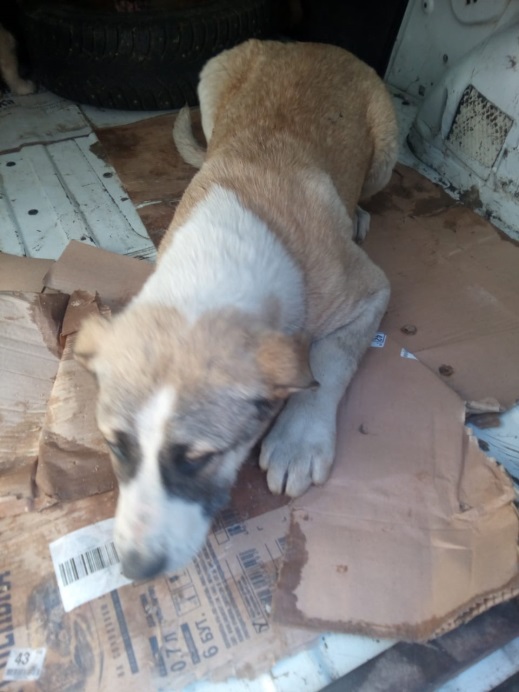                                                       КАРТОЧКА УЧЕТА №40                                  БЕЗНАДЗОРНОГО ИЛИ БРОДЯЧЕГО ЖИВОТНОГО                                             (ЖИВОТНОГО БЕЗ ВЛАДЕЛЬЦА)  Категория животного: собака, щенок, кошка, котенок (нужное подчеркнуть).Дата поступления в пункт передержки или приют 30.04.2019Акт отлова №11 от 30.04.2019Заявка на отлов №11 от 30.04.2019Адрес места отлова, порода, пол, окрас, примерный возраст, шерсть, уши, хвост, размер, вес животного: ХМАО-Югра, Нижневартовский район, пгт Излучинскул. Кедровая, беспородный кобель, белорыжий, 1 год, 19 кг, собака среднего размера, шерсть короткошерстная, уши и хвост не купированОсобые приметы ____________________________________________________________Проведен клинический осмотр ветеринарным врачом Ломан П.Н.Результаты наблюдения за животным, находящимся в вольерах для раздельного содержания подозрительных в заболевании бешенством не выявлено.Идентификационная метка (способ, место дата нанесения): Не обнаружено.Вакцинирована против бешенства. Стерилизация (кастрация) ______________________________________________________                                                            (дата проведенной ветеринарной операции)Выбытие животного: Отдано желающему на содержание. Договор передачи животного № ____ от _________.2019           ______________________________                Шлеин Е.А.  подпись  руководителя пункта передержки                               (приюта) или уполномоченного им лица 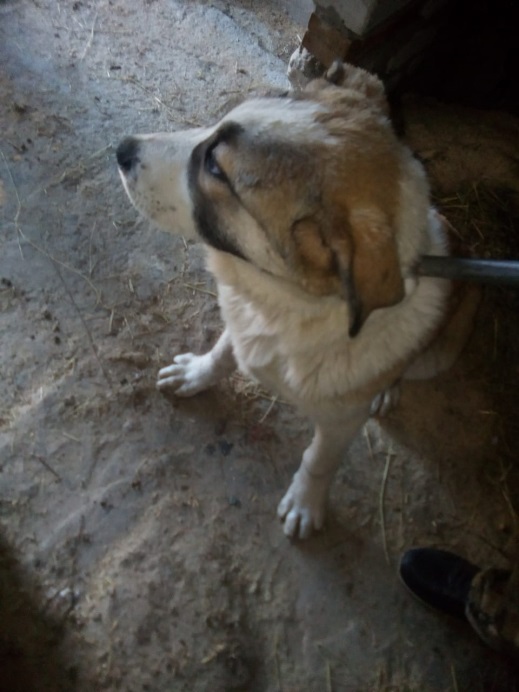                                                       КАРТОЧКА УЧЕТА №41                                  БЕЗНАДЗОРНОГО ИЛИ БРОДЯЧЕГО ЖИВОТНОГО                                             (ЖИВОТНОГО БЕЗ ВЛАДЕЛЬЦА)  Категория животного: собака, щенок, кошка, котенок (нужное подчеркнуть).Дата поступления в пункт передержки или приют 30.04.2019Акт отлова №11 от 30.04.2019Заявка на отлов №11 от 30.04.2019Адрес места отлова, порода, пол, окрас, примерный возраст, шерсть, уши, хвост, размер, вес животного: ХМАО-Югра, Нижневартовский район, пгт Излучинскул. Кедровая, беспородный кобель, белорыжий, 2 год,а 20 кг, собака среднего размера, шерсть короткошерстная, уши и хвост не купированОсобые приметы ____________________________________________________________Проведен клинический осмотр ветеринарным врачом Ломан П.Н.Результаты наблюдения за животным, находящимся в вольерах для раздельного содержания подозрительных в заболевании бешенством не выявлено.Идентификационная метка (способ, место дата нанесения): Не обнаружено.Вакцинирована против бешенства. Стерилизация (кастрация) ______________________________________________________                                                            (дата проведенной ветеринарной операции)Выбытие животного: Отдано желающему на содержание. Договор передачи животного № ____ от _________.2019           ______________________________                Шлеин Е.А.  подпись  руководителя пункта передержки                               (приюта) или уполномоченного им лица 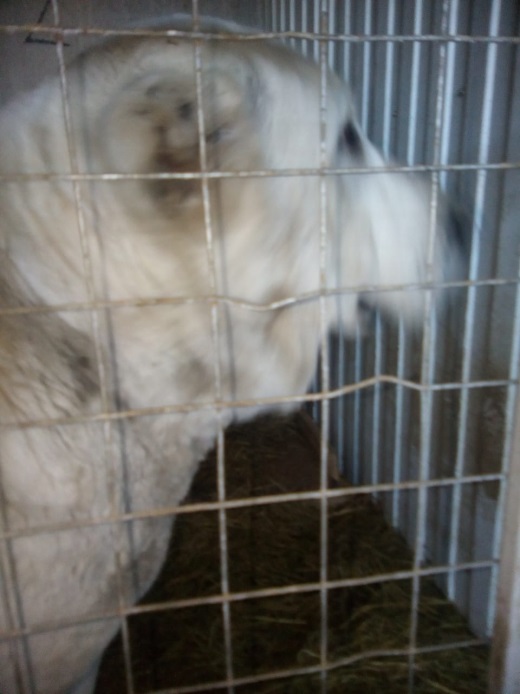                                                       КАРТОЧКА УЧЕТА №42                                  БЕЗНАДЗОРНОГО ИЛИ БРОДЯЧЕГО ЖИВОТНОГО                                             (ЖИВОТНОГО БЕЗ ВЛАДЕЛЬЦА)  Категория животного: собака, щенок, кошка, котенок (нужное подчеркнуть).Дата поступления в пункт передержки или приют 30.04.2019Акт отлова №11 от 30.04.2019Заявка на отлов №11 от 30.04.2019Адрес места отлова, порода, пол, окрас, примерный возраст, шерсть, уши, хвост, размер, вес животного: ХМАО-Югра, Нижневартовский район, пгт Излучинскул. Кедровая, алабай, сука, белый, 3г, 45 кг, собака большого размера, шерсть короткошерстная, уши и хвост купированОсобые приметы ____________________________________________________________Проведен клинический осмотр ветеринарным врачом Ломан П.Н.Результаты наблюдения за животным, находящимся в вольерах для раздельного содержания подозрительных в заболевании бешенством не выявлено.Идентификационная метка (способ, место дата нанесения): Не обнаружено.Вакцинирована против бешенства. Стерилизация (кастрация) ______________________________________________________                                                            (дата проведенной ветеринарной операции)Выбытие животного: Отдано желающему на содержание. Договор передачи животного № ____ от _________.2019           ______________________________                Шлеин Е.А.  подпись  руководителя пункта передержки                               (приюта) или уполномоченного им лица 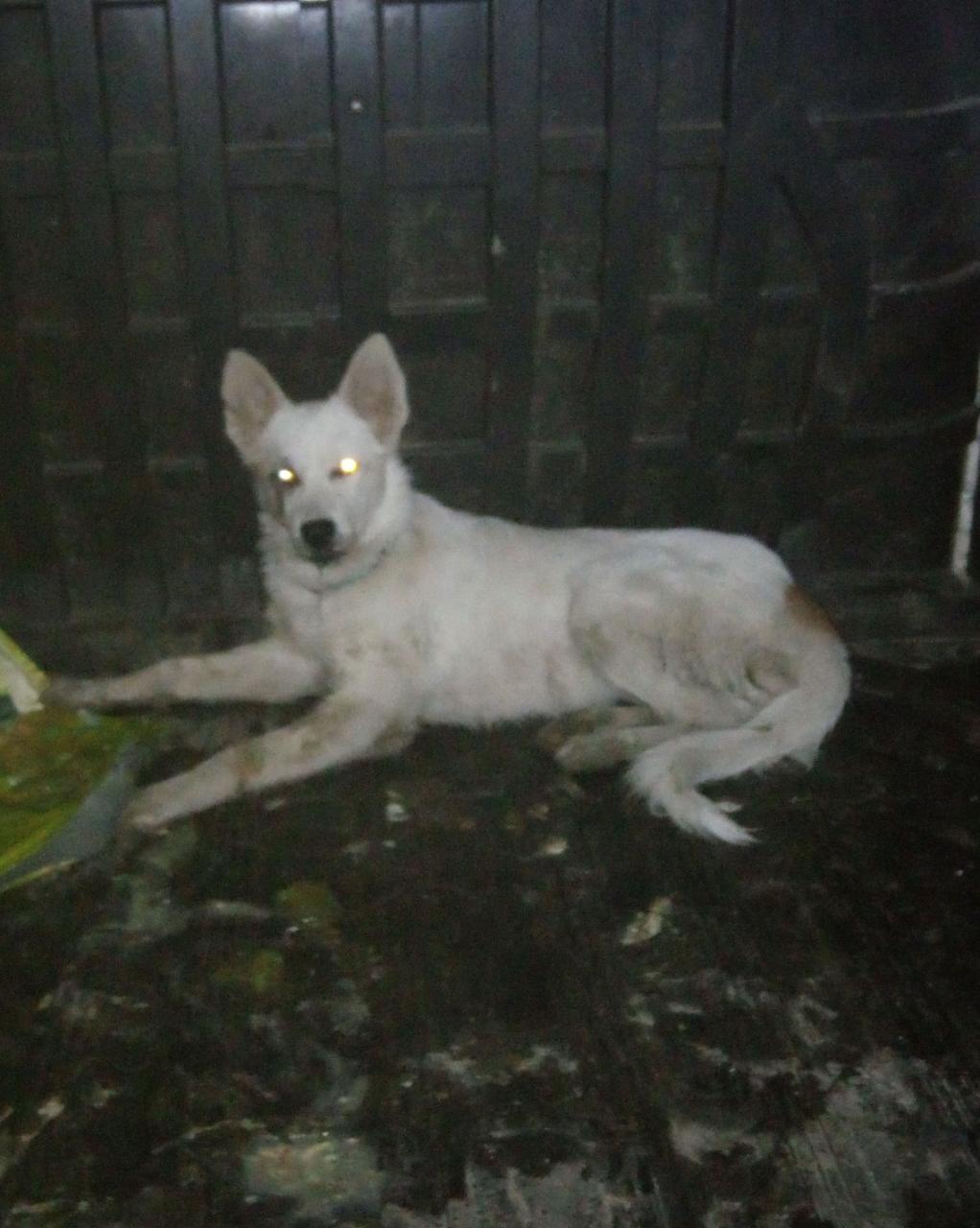                                                       КАРТОЧКА УЧЕТА №43                                  БЕЗНАДЗОРНОГО ИЛИ БРОДЯЧЕГО ЖИВОТНОГО                                             (ЖИВОТНОГО БЕЗ ВЛАДЕЛЬЦА)  Категория животного: собака, щенок, кошка, котенок (нужное подчеркнуть).Дата поступления в пункт передержки или приют 18.06.2019Акт отлова №12 от 18.06.2019Заявка на отлов №12 от 18.06.2019Адрес места отлова, порода, пол, окрас, примерный возраст, шерсть, уши, хвост, размер, вес животного: ХМАО-Югра, Нижневартовский район, пгт Излучинскул.Строителей , беспородная сука, окрас белый, 2 года, 17кг., собака среднего размера, шерсть короткошерстная, уши и хвост не купированОсобые приметы ____________________________________________________________Проведен клинический осмотр ветеринарным врачом Ломан П.Н.Результаты наблюдения за животным, находящимся в вольерах для раздельного содержания подозрительных в заболевании бешенством не выявлено.Идентификационная метка (способ, место дата нанесения): Не обнаружено.Вакцинирована против бешенства. Стерилизация (кастрация) ______________________________________________________                                                            (дата проведенной ветеринарной операции)Выбытие животного: Отдано желающему на содержание. Договор передачи животного № ____ от _________.2019           ______________________________                Шлеин Е.А.  подпись  руководителя пункта передержки                               (приюта) или уполномоченного им лица 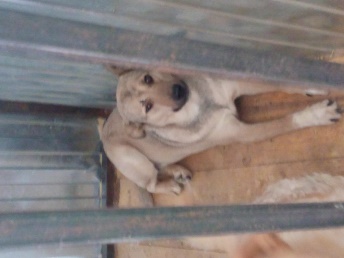                                                       КАРТОЧКА УЧЕТА №44                                  БЕЗНАДЗОРНОГО ИЛИ БРОДЯЧЕГО ЖИВОТНОГО                                             (ЖИВОТНОГО БЕЗ ВЛАДЕЛЬЦА)  Категория животного: собака, щенок, кошка, котенок (нужное подчеркнуть).Дата поступления в пункт передержки или приют 18.06.2019Акт отлова №12 от 18.06.2019Заявка на отлов №12 от 18.06.2019Адрес места отлова, порода, пол, окрас, примерный возраст, шерсть, уши, хвост, размер, вес животного: ХМАО-Югра, Нижневартовский район, пгт Излучинскул.Набережная,беспородная сука, окрас светло серый, 2 года, 16кг, собака среднего размера, шерсть короткошерстная, уши и хвост не купированОсобые приметы ____________________________________________________________Проведен клинический осмотр ветеринарным врачом Ломан П.Н.Результаты наблюдения за животным, находящимся в вольерах для раздельного содержания подозрительных в заболевании бешенством не выявлено.Идентификационная метка (способ, место дата нанесения): Не обнаружено.Вакцинирована против бешенства. Стерилизация (кастрация) ______________________________________________________                                                            (дата проведенной ветеринарной операции)Выбытие животного: Отдано желающему на содержание. Договор передачи животного № ____ от _________.2019           ______________________________                Шлеин Е.А.  подпись  руководителя пункта передержки                               (приюта) или уполномоченного им лица 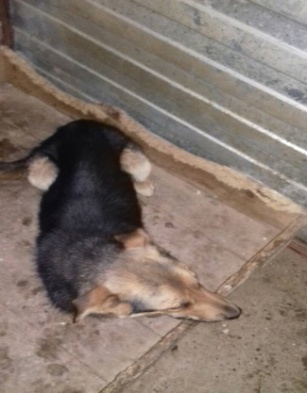                                                       КАРТОЧКА УЧЕТА №45                                  БЕЗНАДЗОРНОГО ИЛИ БРОДЯЧЕГО ЖИВОТНОГО                                             (ЖИВОТНОГО БЕЗ ВЛАДЕЛЬЦА)  Категория животного: собака, щенок, кошка, котенок (нужное подчеркнуть).Дата поступления в пункт передержки или приют 18.06.2019Акт отлова №12 от 18.06.2019Заявка на отлов №12 от 18.06.2019Адрес места отлова, порода, пол, окрас, примерный возраст, шерсть, уши, хвост, размер, вес животного: ХМАО-Югра, Нижневартовский район, пгт Излучинскул.Набережная, беспородный кобель, чепрачного окраса, 3 года,18кг, собака среднего размера, шерсть короткошерстная, уши и хвост не купированОсобые приметы ____________________________________________________________Проведен клинический осмотр ветеринарным врачом Ломан П.Н.Результаты наблюдения за животным, находящимся в вольерах для раздельного содержания подозрительных в заболевании бешенством не выявлено.Идентификационная метка (способ, место дата нанесения): Не обнаружено.Вакцинирована против бешенства. Стерилизация (кастрация) ______________________________________________________                                                            (дата проведенной ветеринарной операции)Выбытие животного: Отдано желающему на содержание. Договор передачи животного № ____ от _________.2019           ______________________________                Шлеин Е.А.  подпись  руководителя пункта передержки                               (приюта) или уполномоченного им лица 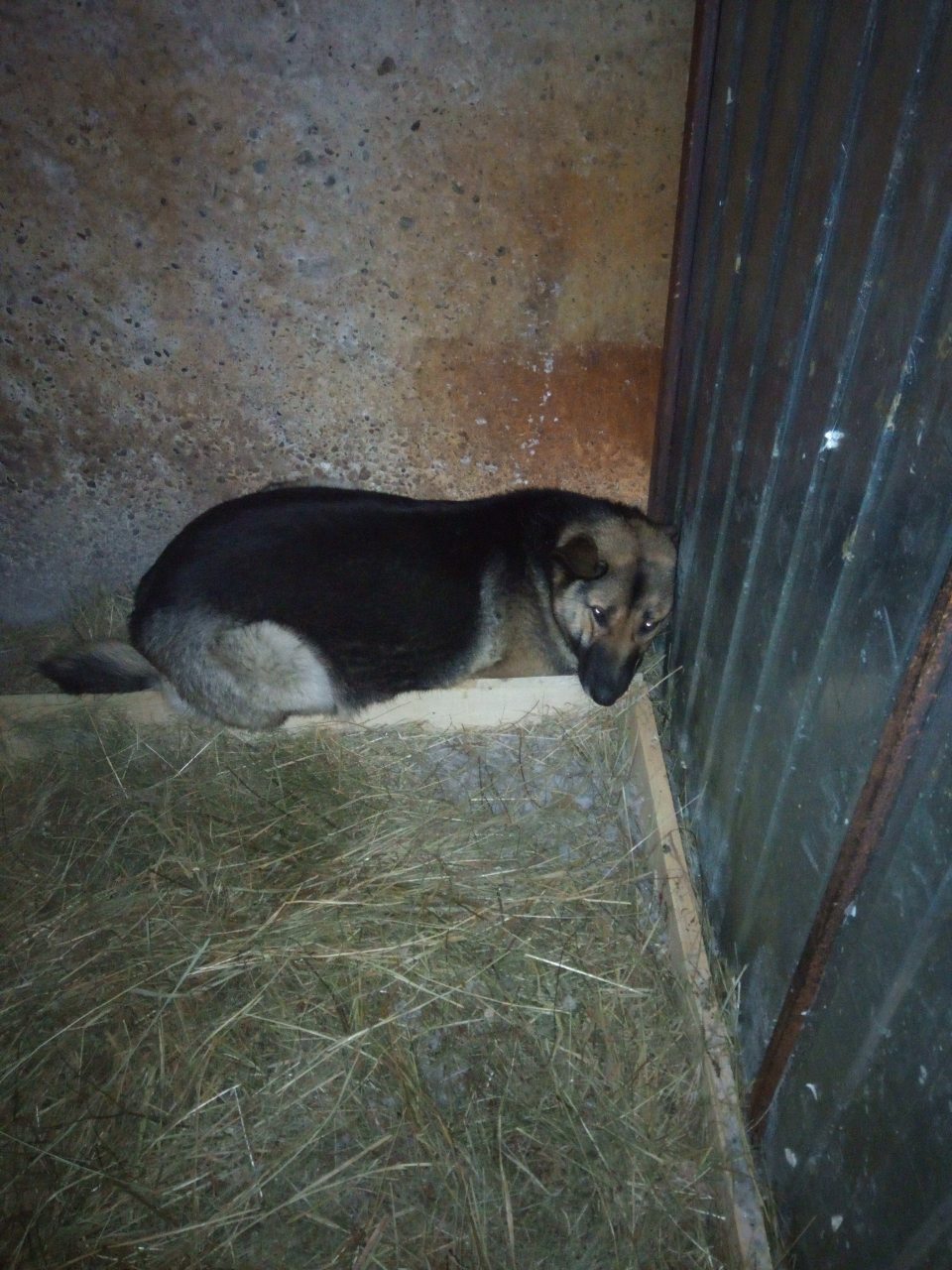                                                       КАРТОЧКА УЧЕТА №46                                  БЕЗНАДЗОРНОГО ИЛИ БРОДЯЧЕГО ЖИВОТНОГО                                             (ЖИВОТНОГО БЕЗ ВЛАДЕЛЬЦА)  Категория животного: собака, щенок, кошка, котенок (нужное подчеркнуть).Дата поступления в пункт передержки или приют 18.06.2019Акт отлова №12 от 18.06.2019Заявка на отлов №12 от 18.06.2019Адрес места отлова, порода, пол, окрас, примерный возраст, шерсть, уши, хвост, размер, вес животного: ХМАО-Югра, Нижневартовский район, пгт Излучинскул.Таежная, беспородная сука, чепрачного окраса, 3-4 года, 19кг, собака среднего размера, шерсть короткошерстная, уши и хвост не купированОсобые приметы ____________________________________________________________Проведен клинический осмотр ветеринарным врачом Ломан П.Н.Результаты наблюдения за животным, находящимся в вольерах для раздельного содержания подозрительных в заболевании бешенством не выявлено.Идентификационная метка (способ, место дата нанесения): Не обнаружено.Вакцинирована против бешенства. Стерилизация (кастрация) ______________________________________________________                                                            (дата проведенной ветеринарной операции)Выбытие животного: Отдано желающему на содержание. Договор передачи животного № ____ от _________.2019           ______________________________                Шлеин Е.А.  подпись  руководителя пункта передержки                               (приюта) или уполномоченного им лица 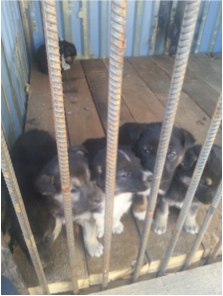 КАРТОЧКА УЧЕТА №47                                  БЕЗНАДЗОРНОГО ИЛИ БРОДЯЧЕГО ЖИВОТНОГО                                             (ЖИВОТНОГО БЕЗ ВЛАДЕЛЬЦА)  Категория животного: собака, щенок, кошка, котенок (нужное подчеркнуть).Дата поступления в пункт передержки или приют 18.06.2019Акт отлова №12 от 18.06.2019Заявка на отлов №12 от 18.06.2019Адрес места отлова, порода, пол, окрас, примерный возраст, шерсть, уши, хвост, размер, вес животного: ХМАО-Югра, Нижневартовский район, пгт Излучинскул.Таежная, беспородная сука, окрас  черный, 1 мес. ,1кг., собака среднего размера, шерсть короткошерстная, уши и хвост не купированОсобые приметы ____________________________________________________________Проведен клинический осмотр ветеринарным врачом Ломан П.Н.Результаты наблюдения за животным, находящимся в вольерах для раздельного содержания подозрительных в заболевании бешенством не выявлено.Идентификационная метка (способ, место дата нанесения): Не обнаружено.Вакцинирована против бешенства. Стерилизация (кастрация) ______________________________________________________                                                            (дата проведенной ветеринарной операции)Выбытие животного: Отдано желающему на содержание. Договор передачи животного № ____ от _________.2019           ______________________________                Шлеин Е.А.  подпись  руководителя пункта передержки                               (приюта) или уполномоченного им лица КАРТОЧКА УЧЕТА №48                                  БЕЗНАДЗОРНОГО ИЛИ БРОДЯЧЕГО ЖИВОТНОГО                                             (ЖИВОТНОГО БЕЗ ВЛАДЕЛЬЦА)  Категория животного: собака, щенок, кошка, котенок (нужное подчеркнуть).Дата поступления в пункт передержки или приют 18.06.2019Акт отлова №12 от 18.06.2019Заявка на отлов №12 от 18.06.2019Адрес места отлова, порода, пол, окрас, примерный возраст, шерсть, уши, хвост, размер, вес животного: ХМАО-Югра, Нижневартовский район, пгт Излучинскул.Таежная, беспородный кобель, чепрачного окраса, 1 мес. ,1кг., собака среднего размера, шерсть короткошерстная, уши и хвост не купированОсобые приметы ____________________________________________________________Проведен клинический осмотр ветеринарным врачом Ломан П.Н.Результаты наблюдения за животным, находящимся в вольерах для раздельного содержания подозрительных в заболевании бешенством не выявлено.Идентификационная метка (способ, место дата нанесения): Не обнаружено.Вакцинирована против бешенства. Стерилизация (кастрация) ______________________________________________________                                                            (дата проведенной ветеринарной операции)Выбытие животного: Отдано желающему на содержание. Договор передачи животного № ____ от _________.2019           ______________________________                Шлеин Е.А.  подпись  руководителя пункта передержки                               (приюта) или уполномоченного им лица КАРТОЧКА УЧЕТА №49                                  БЕЗНАДЗОРНОГО ИЛИ БРОДЯЧЕГО ЖИВОТНОГО                                             (ЖИВОТНОГО БЕЗ ВЛАДЕЛЬЦА)  Категория животного: собака, щенок, кошка, котенок (нужное подчеркнуть).Дата поступления в пункт передержки или приют 18.06.2019Акт отлова №12 от 18.06.2019Заявка на отлов №12 от 18.06.2019Адрес места отлова, порода, пол, окрас, примерный возраст, шерсть, уши, хвост, размер, вес животного: ХМАО-Югра, Нижневартовский район, пгт Излучинскул.Таежная, беспородный кобель, окрас черный грудь белая , 1 мес. ,1кг., собака среднего размера, шерсть короткошерстная, уши и хвост не купированОсобые приметы ____________________________________________________________Проведен клинический осмотр ветеринарным врачом Ломан П.Н.Результаты наблюдения за животным, находящимся в вольерах для раздельного содержания подозрительных в заболевании бешенством не выявлено.Идентификационная метка (способ, место дата нанесения): Не обнаружено.Вакцинирована против бешенства. Стерилизация (кастрация) ______________________________________________________                                                            (дата проведенной ветеринарной операции)Выбытие животного: Отдано желающему на содержание. Договор передачи животного № ____ от _________.2019           ______________________________                Шлеин Е.А.  подпись  руководителя пункта передержки                               (приюта) или уполномоченного им лица КАРТОЧКА УЧЕТА №50                                  БЕЗНАДЗОРНОГО ИЛИ БРОДЯЧЕГО ЖИВОТНОГО                                             (ЖИВОТНОГО БЕЗ ВЛАДЕЛЬЦА)  Категория животного: собака, щенок, кошка, котенок (нужное подчеркнуть).Дата поступления в пункт передержки или приют 18.06.2019Акт отлова №12 от 18.06.2019Заявка на отлов №12 от 18.06.2019Адрес места отлова, порода, пол, окрас, примерный возраст, шерсть, уши, хвост, размер, вес животного: ХМАО-Югра, Нижневартовский район, пгт Излучинскул.Таежная, беспородная сука, чепрачного окраса, 1 мес. ,1кг., собака среднего размера, шерсть короткошерстная, уши и хвост не купированОсобые приметы ____________________________________________________________Проведен клинический осмотр ветеринарным врачом Ломан П.Н.Результаты наблюдения за животным, находящимся в вольерах для раздельного содержания подозрительных в заболевании бешенством не выявлено.Идентификационная метка (способ, место дата нанесения): Не обнаружено.Вакцинирована против бешенства. Стерилизация (кастрация) ______________________________________________________                                                            (дата проведенной ветеринарной операции)Выбытие животного: Отдано желающему на содержание. Договор передачи животного № ____ от _________.2019           ______________________________                Шлеин Е.А.  подпись  руководителя пункта передержки                               (приюта) или уполномоченного им лица КАРТОЧКА УЧЕТА №51                                  БЕЗНАДЗОРНОГО ИЛИ БРОДЯЧЕГО ЖИВОТНОГО                                             (ЖИВОТНОГО БЕЗ ВЛАДЕЛЬЦА)  Категория животного: собака, щенок, кошка, котенок (нужное подчеркнуть).Дата поступления в пункт передержки или приют 18.06.2019Акт отлова №12 от 18.06.2019Заявка на отлов №12 от 18.06.2019Адрес места отлова, порода, пол, окрас, примерный возраст, шерсть, уши, хвост, размер, вес животного: ХМАО-Югра, Нижневартовский район, пгт Излучинскул.Таежная, беспородный кобель, чепрачного окраса, 1 мес. ,1кг., собака среднего размера, шерсть короткошерстная, уши и хвост не купированОсобые приметы ____________________________________________________________Проведен клинический осмотр ветеринарным врачом Ломан П.Н.Результаты наблюдения за животным, находящимся в вольерах для раздельного содержания подозрительных в заболевании бешенством не выявлено.Идентификационная метка (способ, место дата нанесения): Не обнаружено.Вакцинирована против бешенства. Стерилизация (кастрация) ______________________________________________________                                                            (дата проведенной ветеринарной операции)Выбытие животного: Отдано желающему на содержание. Договор передачи животного № ____ от _________.2019           ______________________________                Шлеин Е.А.  подпись  руководителя пункта передержки                               (приюта) или уполномоченного им лица 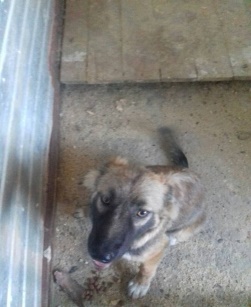 КАРТОЧКА УЧЕТА №52                                  БЕЗНАДЗОРНОГО ИЛИ БРОДЯЧЕГО ЖИВОТНОГО                                             (ЖИВОТНОГО БЕЗ ВЛАДЕЛЬЦА)  Категория животного: собака, щенок, кошка, котенок (нужное подчеркнуть).Дата поступления в пункт передержки или приют 21.06.2019Акт отлова №13 от 21.06.2019Заявка на отлов №13 от 21.06.2019Адрес места отлова, порода, пол, окрас, примерный возраст, шерсть, уши, хвост, размер, вес животного: ХМАО-Югра, Нижневартовский район, пгт Излучинскул.Кедровая, беспородная сука, серая, 1 год, 14кг., собака среднего размера, шерсть короткошерстная, уши и хвост не купированОсобые приметы ____________________________________________________________Проведен клинический осмотр ветеринарным врачом Ломан П.Н.Результаты наблюдения за животным, находящимся в вольерах для раздельного содержания подозрительных в заболевании бешенством не выявлено.Идентификационная метка (способ, место дата нанесения): Не обнаружено.Вакцинирована против бешенства. Стерилизация (кастрация) ______________________________________________________                                                            (дата проведенной ветеринарной операции)Выбытие животного: Отдано желающему на содержание. Договор передачи животного № ____ от _________.2019           ______________________________                Шлеин Е.А.  подпись  руководителя пункта передержки                               (приюта) или уполномоченного им лица 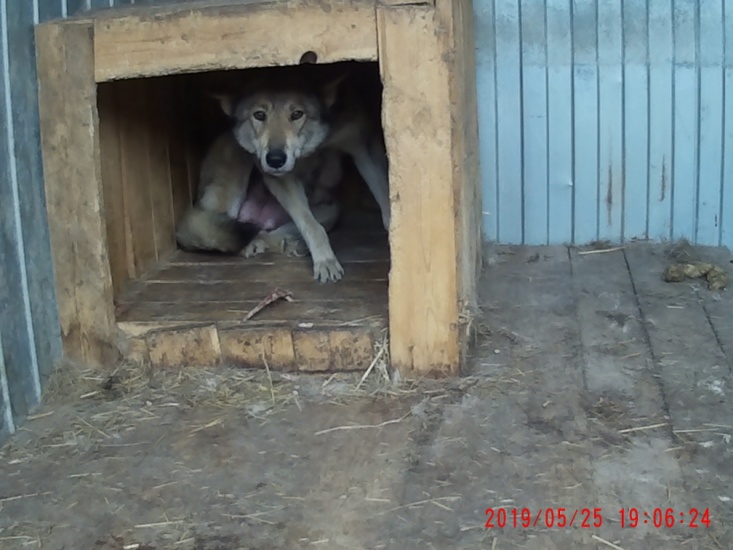 КАРТОЧКА УЧЕТА №53                                  БЕЗНАДЗОРНОГО ИЛИ БРОДЯЧЕГО ЖИВОТНОГО                                             (ЖИВОТНОГО БЕЗ ВЛАДЕЛЬЦА)  Категория животного: собака, щенок, кошка, котенок (нужное подчеркнуть).Дата поступления в пункт передержки или приют 21.06.2019Акт отлова №13 от 21.06.2019Заявка на отлов №13 от 21.06.2019Адрес места отлова, порода, пол, окрас, примерный возраст, шерсть, уши, хвост, размер, вес животного: ХМАО-Югра, Нижневартовский район, пгт Излучинскул.Кедровая, беспородная сука, серая, 3 года, 18кг, собака среднего размера, шерсть короткошерстная, уши и хвост не купированОсобые приметы ____________________________________________________________Проведен клинический осмотр ветеринарным врачом Ломан П.Н.Результаты наблюдения за животным, находящимся в вольерах для раздельного содержания подозрительных в заболевании бешенством не выявлено.Идентификационная метка (способ, место дата нанесения): Не обнаружено.Вакцинирована против бешенства. Стерилизация (кастрация) ______________________________________________________                                                            (дата проведенной ветеринарной операции)Выбытие животного: Отдано желающему на содержание. Договор передачи животного № ____ от _________.2019           ______________________________                Шлеин Е.А.  подпись  руководителя пункта передержки                               (приюта) или уполномоченного им лица 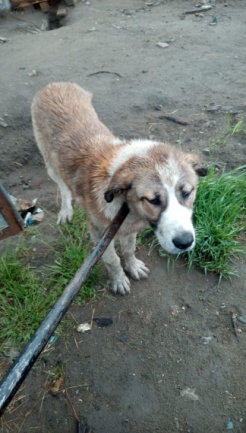 КАРТОЧКА УЧЕТА №54                                  БЕЗНАДЗОРНОГО ИЛИ БРОДЯЧЕГО ЖИВОТНОГО                                             (ЖИВОТНОГО БЕЗ ВЛАДЕЛЬЦА)  Категория животного: собака, щенок, кошка, котенок (нужное подчеркнуть).Дата поступления в пункт передержки или приют 21.06.2019Акт отлова №13 от 21.06.2019Заявка на отлов №13 от 21.06.2019Адрес места отлова, порода, пол, окрас, примерный возраст, шерсть, уши, хвост, размер, вес животного: ХМАО-Югра, Нижневартовский район, пгт Излучинскул.Кедровая, беспородный кобель, триколор, 2 года,16кг, собака среднего размера, шерсть короткошерстная, уши и хвост не купированОсобые приметы ____________________________________________________________Проведен клинический осмотр ветеринарным врачом Ломан П.Н.Результаты наблюдения за животным, находящимся в вольерах для раздельного содержания подозрительных в заболевании бешенством не выявлено.Идентификационная метка (способ, место дата нанесения): Не обнаружено.Вакцинирована против бешенства. Стерилизация (кастрация) ______________________________________________________                                                            (дата проведенной ветеринарной операции)Выбытие животного: Отдано желающему на содержание. Договор передачи животного № ____ от _________.2019           ______________________________                Шлеин Е.А.  подпись  руководителя пункта передержки                               (приюта) или уполномоченного им лица 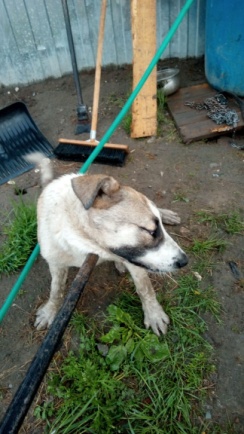 КАРТОЧКА УЧЕТА №55                                  БЕЗНАДЗОРНОГО ИЛИ БРОДЯЧЕГО ЖИВОТНОГО                                             (ЖИВОТНОГО БЕЗ ВЛАДЕЛЬЦА)  Категория животного: собака, щенок, кошка, котенок (нужное подчеркнуть).Дата поступления в пункт передержки или приют 21.06.2019Акт отлова №13 от 21.06.2019Заявка на отлов №13 от 21.06.2019Адрес места отлова, порода, пол, окрас, примерный возраст, шерсть, уши, хвост, размер, вес животного: ХМАО-Югра, Нижневартовский район, пгт Излучинскул.Кедровая, беспородный кобель, триколор, 2 года, 16кг, собака среднего размера, шерсть короткошерстная, уши и хвост не купированОсобые приметы ____________________________________________________________Проведен клинический осмотр ветеринарным врачом Ломан П.Н.Результаты наблюдения за животным, находящимся в вольерах для раздельного содержания подозрительных в заболевании бешенством не выявлено.Идентификационная метка (способ, место дата нанесения): Не обнаружено.Вакцинирована против бешенства. Стерилизация (кастрация) ______________________________________________________                                                            (дата проведенной ветеринарной операции)Выбытие животного: Отдано желающему на содержание. Договор передачи животного № ____ от _________.2019           ______________________________                Шлеин Е.А.  подпись  руководителя пункта передержки                               (приюта) или уполномоченного им лица 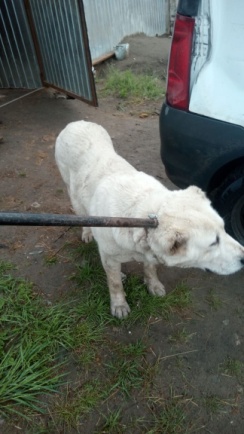 КАРТОЧКА УЧЕТА №56                                  БЕЗНАДЗОРНОГО ИЛИ БРОДЯЧЕГО ЖИВОТНОГО                                             (ЖИВОТНОГО БЕЗ ВЛАДЕЛЬЦА)  Категория животного: собака, щенок, кошка, котенок (нужное подчеркнуть).Дата поступления в пункт передержки или приют 21.06.2019Акт отлова №13 от 21.06.2019Заявка на отлов №13 от 21.06.2019Адрес места отлова, порода, пол, окрас, примерный возраст, шерсть, уши, хвост, размер, вес животного: ХМАО-Югра, Нижневартовский район, пгт Излучинскул.Кедровая, алабай, сука, белого окраса, 5 лет., 25кг, собака большого размера, шерсть короткошерстная, уши и хвост купированОсобые приметы ____________________________________________________________Проведен клинический осмотр ветеринарным врачом Ломан П.Н.Результаты наблюдения за животным, находящимся в вольерах для раздельного содержания подозрительных в заболевании бешенством не выявлено.Идентификационная метка (способ, место дата нанесения): Не обнаружено.Вакцинирована против бешенства. Стерилизация (кастрация) ______________________________________________________                                                            (дата проведенной ветеринарной операции)Выбытие животного: Отдано желающему на содержание. Договор передачи животного № ____ от _________.2019           ______________________________                Шлеин Е.А.  подпись  руководителя пункта передержки                               (приюта) или уполномоченного им лица 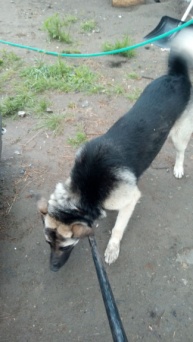 КАРТОЧКА УЧЕТА №57                                  БЕЗНАДЗОРНОГО ИЛИ БРОДЯЧЕГО ЖИВОТНОГО                                             (ЖИВОТНОГО БЕЗ ВЛАДЕЛЬЦА)  Категория животного: собака, щенок, кошка, котенок (нужное подчеркнуть).Дата поступления в пункт передержки или приют 21.06.2019Акт отлова №13 от 21.06.2019Заявка на отлов №13 от 21.06.2019Адрес места отлова, порода, пол, окрас, примерный возраст, шерсть, уши, хвост, размер, вес животного: ХМАО-Югра, Нижневартовский район, пгт Излучинскул.Таежная, помесь овчарки, кобель, чепрачного окраса, 3 года.,19кг, собака среднего размера, шерсть короткошерстная, уши и хвост не купированОсобые приметы ____________________________________________________________Проведен клинический осмотр ветеринарным врачом Ломан П.Н.Результаты наблюдения за животным, находящимся в вольерах для раздельного содержания подозрительных в заболевании бешенством не выявлено.Идентификационная метка (способ, место дата нанесения): Не обнаружено.Вакцинирована против бешенства. Стерилизация (кастрация) ______________________________________________________                                                            (дата проведенной ветеринарной операции)Выбытие животного: Отдано желающему на содержание. Договор передачи животного № ____ от _________.2019           ______________________________                Шлеин Е.А.  подпись  руководителя пункта передержки                               (приюта) или уполномоченного им лица 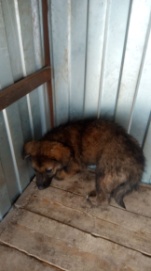 КАРТОЧКА УЧЕТА №58                                  БЕЗНАДЗОРНОГО ИЛИ БРОДЯЧЕГО ЖИВОТНОГО                                             (ЖИВОТНОГО БЕЗ ВЛАДЕЛЬЦА)  Категория животного: собака, щенок, кошка, котенок (нужное подчеркнуть).Дата поступления в пункт передержки или приют 26.06.2019Акт отлова №14 от 26.06.2019Заявка на отлов №14 от 26.06.2019Адрес места отлова, порода, пол, окрас, примерный возраст, шерсть, уши, хвост, размер, вес животного: ХМАО-Югра, Нижневартовский район, пгт Излучинскул.Владимера Белого, 9а, беспородный самец, чепрачный, 2 мес., собака среднего размера, шерсть короткошерстная, уши и хвост не купированОсобые приметы ____________________________________________________________Проведен клинический осмотр ветеринарным врачом Ломан П.Н.Результаты наблюдения за животным, находящимся в вольерах для раздельного содержания подозрительных в заболевании бешенством не выявлено.Идентификационная метка (способ, место дата нанесения): Не обнаружено.Вакцинирована против бешенства. Стерилизация (кастрация) ______________________________________________________                                                            (дата проведенной ветеринарной операции)Выбытие животного: Отдано желающему на содержание. Договор передачи животного № ____ от _________.2019           ______________________________                Шлеин Е.А.  подпись  руководителя пункта передержки                               (приюта) или уполномоченного им лица 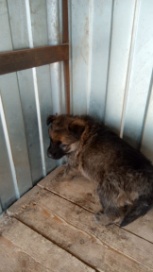 КАРТОЧКА УЧЕТА №59                                  БЕЗНАДЗОРНОГО ИЛИ БРОДЯЧЕГО ЖИВОТНОГО                                             (ЖИВОТНОГО БЕЗ ВЛАДЕЛЬЦА)  Категория животного: собака, щенок, кошка, котенок (нужное подчеркнуть).Дата поступления в пункт передержки или приют 26.06.2019Акт отлова №14 от 26.06.2019Заявка на отлов №14 от 26.06.2019Адрес места отлова, порода, пол, окрас, примерный возраст, шерсть, уши, хвост, размер, вес животного: ХМАО-Югра, Нижневартовский район, пгт Излучинскул.Владимера Белого, 9а, беспородный сука, чепрачный, 2 мес., собака среднего размера, шерсть короткошерстная, уши и хвост не купированОсобые приметы ____________________________________________________________Проведен клинический осмотр ветеринарным врачом Ломан П.Н.Результаты наблюдения за животным, находящимся в вольерах для раздельного содержания подозрительных в заболевании бешенством не выявлено.Идентификационная метка (способ, место дата нанесения): Не обнаружено.Вакцинирована против бешенства. Стерилизация (кастрация) ______________________________________________________                                                            (дата проведенной ветеринарной операции)Выбытие животного: Отдано желающему на содержание. Договор передачи животного № ____ от _________.2019           ______________________________                Шлеин Е.А.  подпись  руководителя пункта передержки                               (приюта) или уполномоченного им лица 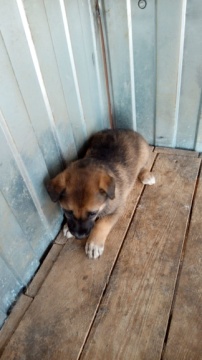 КАРТОЧКА УЧЕТА №60                                  БЕЗНАДЗОРНОГО ИЛИ БРОДЯЧЕГО ЖИВОТНОГО                                             (ЖИВОТНОГО БЕЗ ВЛАДЕЛЬЦА)  Категория животного: собака, щенок, кошка, котенок (нужное подчеркнуть).Дата поступления в пункт передержки или приют 26.06.2019Акт отлова №14 от 26.06.2019Заявка на отлов №14 от 26.06.2019Адрес места отлова, порода, пол, окрас, примерный возраст, шерсть, уши, хвост, размер, вес животного: ХМАО-Югра, Нижневартовский район, пгт Излучинскул.Владимера Белого, 9а, беспородная сука, чепрачный, 2 мес., собака среднего размера, шерсть короткошерстная, уши и хвост не купированОсобые приметы ____________________________________________________________Проведен клинический осмотр ветеринарным врачом Ломан П.Н.Результаты наблюдения за животным, находящимся в вольерах для раздельного содержания подозрительных в заболевании бешенством не выявлено.Идентификационная метка (способ, место дата нанесения): Не обнаружено.Вакцинирована против бешенства. Стерилизация (кастрация) ______________________________________________________                                                            (дата проведенной ветеринарной операции)Выбытие животного: Отдано желающему на содержание. Договор передачи животного № ____ от _________.2019           ______________________________                Шлеин Е.А.  подпись  руководителя пункта передержки                               (приюта) или уполномоченного им лица 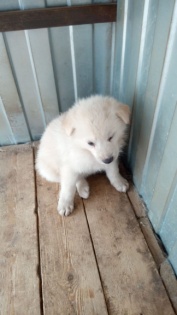 КАРТОЧКА УЧЕТА №61                                  БЕЗНАДЗОРНОГО ИЛИ БРОДЯЧЕГО ЖИВОТНОГО                                             (ЖИВОТНОГО БЕЗ ВЛАДЕЛЬЦА)  Категория животного: собака, щенок, кошка, котенок (нужное подчеркнуть).Дата поступления в пункт передержки или приют 26.06.2019Акт отлова №14 от 26.06.2019Заявка на отлов №14 от 26.06.2019Адрес места отлова, порода, пол, окрас, примерный возраст, шерсть, уши, хвост, размер, вес животного: ХМАО-Югра, Нижневартовский район, пгт Излучинскул.Владимера Белого, 9а, беспороднй самец, белый, 2 мес, собака среднего размера, шерсть короткошерстная, уши и хвост не купированОсобые приметы ____________________________________________________________Проведен клинический осмотр ветеринарным врачом Ломан П.Н.Результаты наблюдения за животным, находящимся в вольерах для раздельного содержания подозрительных в заболевании бешенством не выявлено.Идентификационная метка (способ, место дата нанесения): Не обнаружено.Вакцинирована против бешенства. Стерилизация (кастрация) ______________________________________________________                                                            (дата проведенной ветеринарной операции)Выбытие животного: Отдано желающему на содержание. Договор передачи животного № ____ от _________.2019           ______________________________                Шлеин Е.А.  подпись  руководителя пункта передержки                               (приюта) или уполномоченного им лица 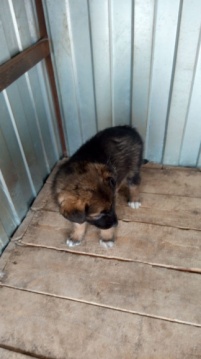 КАРТОЧКА УЧЕТА №62                                  БЕЗНАДЗОРНОГО ИЛИ БРОДЯЧЕГО ЖИВОТНОГО                                             (ЖИВОТНОГО БЕЗ ВЛАДЕЛЬЦА)  Категория животного: собака, щенок, кошка, котенок (нужное подчеркнуть).Дата поступления в пункт передержки или приют 26.06.2019Акт отлова №14 от 26.06.2019Заявка на отлов №14 от 26.06.2019Адрес места отлова, порода, пол, окрас, примерный возраст, шерсть, уши, хвост, размер, вес животного: ХМАО-Югра, Нижневартовский район, пгт Излучинскул.Владимера Белого, 9а, беспородный самец, чепрачный, 2 мес., собака среднего размера, шерсть короткошерстная, уши и хвост не купированОсобые приметы ____________________________________________________________Проведен клинический осмотр ветеринарным врачом Ломан П.Н.Результаты наблюдения за животным, находящимся в вольерах для раздельного содержания подозрительных в заболевании бешенством не выявлено.Идентификационная метка (способ, место дата нанесения): Не обнаружено.Вакцинирована против бешенства. Стерилизация (кастрация) ______________________________________________________                                                            (дата проведенной ветеринарной операции)Выбытие животного: Отдано желающему на содержание. Договор передачи животного № ____ от _________.2019           ______________________________                Шлеин Е.А.  подпись  руководителя пункта передержки                               (приюта) или уполномоченного им лица 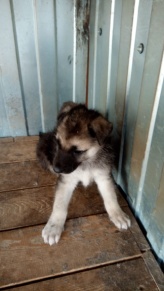 КАРТОЧКА УЧЕТА №63                                  БЕЗНАДЗОРНОГО ИЛИ БРОДЯЧЕГО ЖИВОТНОГО                                             (ЖИВОТНОГО БЕЗ ВЛАДЕЛЬЦА)  Категория животного: собака, щенок, кошка, котенок (нужное подчеркнуть).Дата поступления в пункт передержки или приют 26.06.2019Акт отлова №14 от 26.06.2019Заявка на отлов №14 от 26.06.2019Адрес места отлова, порода, пол, окрас, примерный возраст, шерсть, уши, хвост, размер, вес животного: ХМАО-Югра, Нижневартовский район, пгт Излучинскул.Владимера Белого, 9а, беспородная сука, чепрачный, 2 мес., собака среднего размера, шерсть короткошерстная, уши и хвост не купированОсобые приметы ____________________________________________________________Проведен клинический осмотр ветеринарным врачом Ломан П.Н.Результаты наблюдения за животным, находящимся в вольерах для раздельного содержания подозрительных в заболевании бешенством не выявлено.Идентификационная метка (способ, место дата нанесения): Не обнаружено.Вакцинирована против бешенства. Стерилизация (кастрация) ______________________________________________________                                                            (дата проведенной ветеринарной операции)Выбытие животного: Отдано желающему на содержание. Договор передачи животного № ____ от _________.2019           ______________________________                Шлеин Е.А.  подпись  руководителя пункта передержки                               (приюта) или уполномоченного им лица 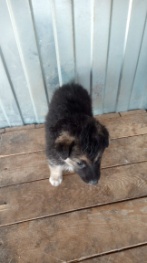 КАРТОЧКА УЧЕТА №64                                  БЕЗНАДЗОРНОГО ИЛИ БРОДЯЧЕГО ЖИВОТНОГО                                             (ЖИВОТНОГО БЕЗ ВЛАДЕЛЬЦА)  Категория животного: собака, щенок, кошка, котенок (нужное подчеркнуть).Дата поступления в пункт передержки или приют 26.06.2019Акт отлова №14 от 26.06.2019Заявка на отлов №14 от 26.06.2019Адрес места отлова, порода, пол, окрас, примерный возраст, шерсть, уши, хвост, размер, вес животного: ХМАО-Югра, Нижневартовский район, пгт Излучинскул.Владимера Белого, 9а, беспородная сука, черный, 2 мес., собака среднего размера, шерсть короткошерстная, уши и хвост не купированОсобые приметы ____________________________________________________________Проведен клинический осмотр ветеринарным врачом Ломан П.Н.Результаты наблюдения за животным, находящимся в вольерах для раздельного содержания подозрительных в заболевании бешенством не выявлено.Идентификационная метка (способ, место дата нанесения): Не обнаружено.Вакцинирована против бешенства. Стерилизация (кастрация) ______________________________________________________                                                            (дата проведенной ветеринарной операции)Выбытие животного: Отдано желающему на содержание. Договор передачи животного № ____ от _________.2019           ______________________________                Шлеин Е.А.  подпись  руководителя пункта передержки                               (приюта) или уполномоченного им лица 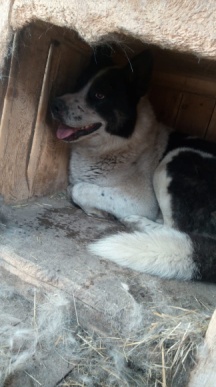 КАРТОЧКА УЧЕТА №65                                  БЕЗНАДЗОРНОГО ИЛИ БРОДЯЧЕГО ЖИВОТНОГО                                             (ЖИВОТНОГО БЕЗ ВЛАДЕЛЬЦА)  Категория животного: собака, щенок, кошка, котенок (нужное подчеркнуть).Дата поступления в пункт передержки или приют 26.06.2019Акт отлова №14 от 26.06.2019Заявка на отлов №14 от 26.06.2019Адрес места отлова, порода, пол, окрас, примерный возраст, шерсть, уши, хвост, размер, вес животного: ХМАО-Югра, Нижневартовский район, пгт Излучинскул.Владимера Белого, 9а, беспородный самец, черно-белый, 3 года., собака среднего размера, шерсть короткошерстная, уши и хвост не купированОсобые приметы ____________________________________________________________Проведен клинический осмотр ветеринарным врачом Ломан П.Н.Результаты наблюдения за животным, находящимся в вольерах для раздельного содержания подозрительных в заболевании бешенством не выявлено.Идентификационная метка (способ, место дата нанесения): Не обнаружено.Вакцинирована против бешенства. Стерилизация (кастрация) ______________________________________________________                                                            (дата проведенной ветеринарной операции)Выбытие животного: Отдано желающему на содержание. Договор передачи животного № ____ от _________.2019           ______________________________                Шлеин Е.А.  подпись  руководителя пункта передержки                               (приюта) или уполномоченного им лица 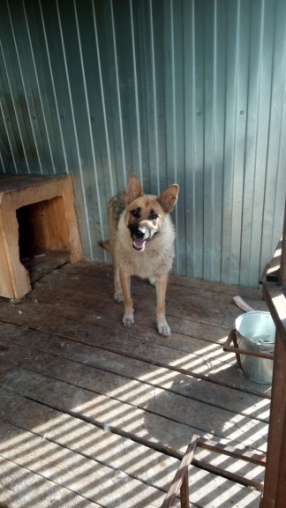 КАРТОЧКА УЧЕТА №66                                  БЕЗНАДЗОРНОГО ИЛИ БРОДЯЧЕГО ЖИВОТНОГО                                             (ЖИВОТНОГО БЕЗ ВЛАДЕЛЬЦА)  Категория животного: собака, щенок, кошка, котенок (нужное подчеркнуть).Дата поступления в пункт передержки или приют 26.06.2019Акт отлова №14 от 26.06.2019Заявка на отлов №14 от 26.06.2019Адрес места отлова, порода, пол, окрас, примерный возраст, шерсть, уши, хвост, размер, вес животного: ХМАО-Югра, Нижневартовский район, пгт Излучинскул.Владимера Белого, 9а, овчарка, сука, чепрачный, 2 года., собака среднего размера, шерсть короткошерстная, уши и хвост не купированОсобые приметы ____________________________________________________________Проведен клинический осмотр ветеринарным врачом Ломан П.Н.Результаты наблюдения за животным, находящимся в вольерах для раздельного содержания подозрительных в заболевании бешенством не выявлено.Идентификационная метка (способ, место дата нанесения): Не обнаружено.Вакцинирована против бешенства. Стерилизация (кастрация) ______________________________________________________                                                            (дата проведенной ветеринарной операции)Выбытие животного: Отдано желающему на содержание. Договор передачи животного № ____ от _________.2019           ______________________________                Шлеин Е.А.  подпись  руководителя пункта передержки                               (приюта) или уполномоченного им лица 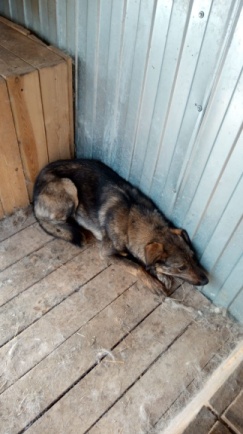 КАРТОЧКА УЧЕТА №67                                  БЕЗНАДЗОРНОГО ИЛИ БРОДЯЧЕГО ЖИВОТНОГО                                             (ЖИВОТНОГО БЕЗ ВЛАДЕЛЬЦА)  Категория животного: собака, щенок, кошка, котенок (нужное подчеркнуть).Дата поступления в пункт передержки или приют 26.06.2019Акт отлова №14 от 26.06.2019Заявка на отлов №14 от 26.06.2019Адрес места отлова, порода, пол, окрас, примерный возраст, шерсть, уши, хвост, размер, вес животного: ХМАО-Югра, Нижневартовский район, пгт Излучинскул.Владимера Белого, 9а, беспородная сука, чепрачный, 2 года., собака среднего размера, шерсть короткошерстная, уши и хвост не купированОсобые приметы ____________________________________________________________Проведен клинический осмотр ветеринарным врачом Ломан П.Н.Результаты наблюдения за животным, находящимся в вольерах для раздельного содержания подозрительных в заболевании бешенством не выявлено.Идентификационная метка (способ, место дата нанесения): Не обнаружено.Вакцинирована против бешенства. Стерилизация (кастрация) ______________________________________________________                                                            (дата проведенной ветеринарной операции)Выбытие животного: Отдано желающему на содержание. Договор передачи животного № ____ от _________.2019           ______________________________                Шлеин Е.А.  подпись  руководителя пункта передержки                               (приюта) или уполномоченного им лица 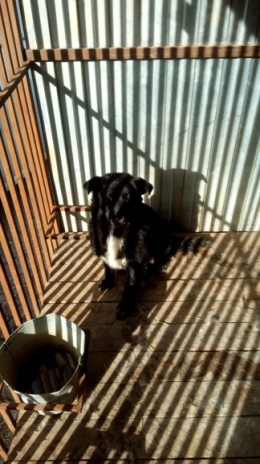 КАРТОЧКА УЧЕТА №68                                  БЕЗНАДЗОРНОГО ИЛИ БРОДЯЧЕГО ЖИВОТНОГО                                             (ЖИВОТНОГО БЕЗ ВЛАДЕЛЬЦА)  Категория животного: собака, щенок, кошка, котенок (нужное подчеркнуть).Дата поступления в пункт передержки или приют 26.06.2019Акт отлова №14 от 26.06.2019Заявка на отлов №14 от 26.06.2019Адрес места отлова, порода, пол, окрас, примерный возраст, шерсть, уши, хвост, размер, вес животного: ХМАО-Югра, Нижневартовский район, пгт Излучинскул.Владимера Белого, 9а, беспородная сука, черный (грудь белая), 2 года, собака среднего размера, шерсть короткошерстная, уши и хвост не купированОсобые приметы ____________________________________________________________Проведен клинический осмотр ветеринарным врачом Ломан П.Н.Результаты наблюдения за животным, находящимся в вольерах для раздельного содержания подозрительных в заболевании бешенством не выявлено.Идентификационная метка (способ, место дата нанесения): Не обнаружено.Вакцинирована против бешенства. Стерилизация (кастрация) ______________________________________________________                                                            (дата проведенной ветеринарной операции)Выбытие животного: Отдано желающему на содержание. Договор передачи животного № ____ от _________.2019           ______________________________                Шлеин Е.А.  подпись  руководителя пункта передержки                               (приюта) или уполномоченного им лица 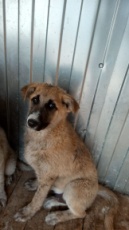 КАРТОЧКА УЧЕТА №69                                  БЕЗНАДЗОРНОГО ИЛИ БРОДЯЧЕГО ЖИВОТНОГО                                             (ЖИВОТНОГО БЕЗ ВЛАДЕЛЬЦА)  Категория животного: собака, щенок, кошка, котенок (нужное подчеркнуть).Дата поступления в пункт передержки или приют 26.06.2019Акт отлова №14 от 26.06.2019Заявка на отлов №14 от 26.06.2019Адрес места отлова, порода, пол, окрас, примерный возраст, шерсть, уши, хвост, размер, вес животного: ХМАО-Югра, Нижневартовский район, пгт Излучинскул.Владимера Белого, 9а, беспородная самец, светло рыжий, 3 мес., собака среднего размера, шерсть короткошерстная, уши и хвост не купированОсобые приметы ____________________________________________________________Проведен клинический осмотр ветеринарным врачом Ломан П.Н.Результаты наблюдения за животным, находящимся в вольерах для раздельного содержания подозрительных в заболевании бешенством не выявлено.Идентификационная метка (способ, место дата нанесения): Не обнаружено.Вакцинирована против бешенства. Стерилизация (кастрация) ______________________________________________________                                                            (дата проведенной ветеринарной операции)Выбытие животного: Отдано желающему на содержание. Договор передачи животного № ____ от _________.2019           ______________________________                Шлеин Е.А.  подпись  руководителя пункта передержки                               (приюта) или уполномоченного им лица 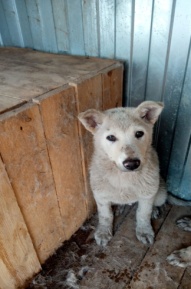 КАРТОЧКА УЧЕТА №70                                  БЕЗНАДЗОРНОГО ИЛИ БРОДЯЧЕГО ЖИВОТНОГО                                             (ЖИВОТНОГО БЕЗ ВЛАДЕЛЬЦА)  Категория животного: собака, щенок, кошка, котенок (нужное подчеркнуть).Дата поступления в пункт передержки или приют 26.06.2019Акт отлова №14 от 26.06.2019Заявка на отлов №14 от 26.06.2019Адрес места отлова, порода, пол, окрас, примерный возраст, шерсть, уши, хвост, размер, вес животного: ХМАО-Югра, Нижневартовский район, пгт Излучинскул.Владимера Белого, 9а, беспородная самец, белый, 3 мес., собака среднего размера, шерсть короткошерстная, уши и хвост не купированОсобые приметы ____________________________________________________________Проведен клинический осмотр ветеринарным врачом Ломан П.Н.Результаты наблюдения за животным, находящимся в вольерах для раздельного содержания подозрительных в заболевании бешенством не выявлено.Идентификационная метка (способ, место дата нанесения): Не обнаружено.Вакцинирована против бешенства. Стерилизация (кастрация) ______________________________________________________                                                            (дата проведенной ветеринарной операции)Выбытие животного: Отдано желающему на содержание. Договор передачи животного № ____ от _________.2019           ______________________________                Шлеин Е.А.  подпись  руководителя пункта передержки                               (приюта) или уполномоченного им лица 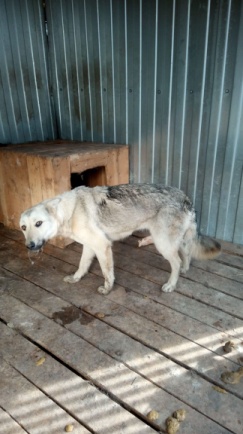 КАРТОЧКА УЧЕТА №71                                  БЕЗНАДЗОРНОГО ИЛИ БРОДЯЧЕГО ЖИВОТНОГО                                             (ЖИВОТНОГО БЕЗ ВЛАДЕЛЬЦА)  Категория животного: собака, щенок, кошка, котенок (нужное подчеркнуть).Дата поступления в пункт передержки или приют 26.06.2019Акт отлова №14 от 26.06.2019Заявка на отлов №14 от 26.06.2019Адрес места отлова, порода, пол, окрас, примерный возраст, шерсть, уши, хвост, размер, вес животного: ХМАО-Югра, Нижневартовский район, пгт Излучинскул.Кедровая, беспородная самка, светло серая, 3 года., собака среднего размера, шерсть короткошерстная, уши и хвост не купированОсобые приметы ____________________________________________________________Проведен клинический осмотр ветеринарным врачом Ломан П.Н.Результаты наблюдения за животным, находящимся в вольерах для раздельного содержания подозрительных в заболевании бешенством не выявлено.Идентификационная метка (способ, место дата нанесения): Не обнаружено.Вакцинирована против бешенства. Стерилизация (кастрация) ______________________________________________________                                                            (дата проведенной ветеринарной операции)Выбытие животного: Отдано желающему на содержание. Договор передачи животного № ____ от _________.2019           ______________________________                Шлеин Е.А.  подпись  руководителя пункта передержки                               (приюта) или уполномоченного им лица 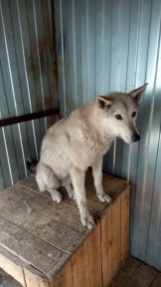 КАРТОЧКА УЧЕТА №72                                  БЕЗНАДЗОРНОГО ИЛИ БРОДЯЧЕГО ЖИВОТНОГО                                             (ЖИВОТНОГО БЕЗ ВЛАДЕЛЬЦА)  Категория животного: собака, щенок, кошка, котенок (нужное подчеркнуть).Дата поступления в пункт передержки или приют 26.06.2019Акт отлова №14 от 26.06.2019Заявка на отлов №14 от 26.06.2019Адрес места отлова, порода, пол, окрас, примерный возраст, шерсть, уши, хвост, размер, вес животного: ХМАО-Югра, Нижневартовский район, пгт Излучинскул.Таежная, беспородная самка, светло серая, 3 года., собака среднего размера, шерсть короткошерстная, уши и хвост не купированОсобые приметы ____________________________________________________________Проведен клинический осмотр ветеринарным врачом Ломан П.Н.Результаты наблюдения за животным, находящимся в вольерах для раздельного содержания подозрительных в заболевании бешенством не выявлено.Идентификационная метка (способ, место дата нанесения): Не обнаружено.Вакцинирована против бешенства. Стерилизация (кастрация) ______________________________________________________                                                            (дата проведенной ветеринарной операции)Выбытие животного: Отдано желающему на содержание. Договор передачи животного № ____ от _________.2019           ______________________________                Шлеин Е.А.  подпись  руководителя пункта передержки                               (приюта) или уполномоченного им лица 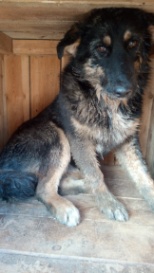 КАРТОЧКА УЧЕТА №73                                  БЕЗНАДЗОРНОГО ИЛИ БРОДЯЧЕГО ЖИВОТНОГО                                             (ЖИВОТНОГО БЕЗ ВЛАДЕЛЬЦА)  Категория животного: собака, щенок, кошка, котенок (нужное подчеркнуть).Дата поступления в пункт передержки или приют 28.06.2019Акт отлова №15 от 28.06.2019Заявка на отлов №15 от 28.06.2019Адрес места отлова, порода, пол, окрас, примерный возраст, шерсть, уши, хвост, размер, вес животного: ХМАО-Югра, Нижневартовский район, пгт Излучинскул.Владимера Белого, 9а, беспородная самка, чепрачный, 2 года, 16кг, собака среднего размера, шерсть короткошерстная, уши и хвост не купированОсобые приметы ____________________________________________________________Проведен клинический осмотр ветеринарным врачом Ломан П.Н.Результаты наблюдения за животным, находящимся в вольерах для раздельного содержания подозрительных в заболевании бешенством не выявлено.Идентификационная метка (способ, место дата нанесения): Не обнаружено.Вакцинирована против бешенства. Стерилизация (кастрация) ______________________________________________________                                                            (дата проведенной ветеринарной операции)Выбытие животного: Отдано желающему на содержание. Договор передачи животного № ____ от _________.2019           ______________________________                Шлеин Е.А.  подпись  руководителя пункта передержки                               (приюта) или уполномоченного им лица 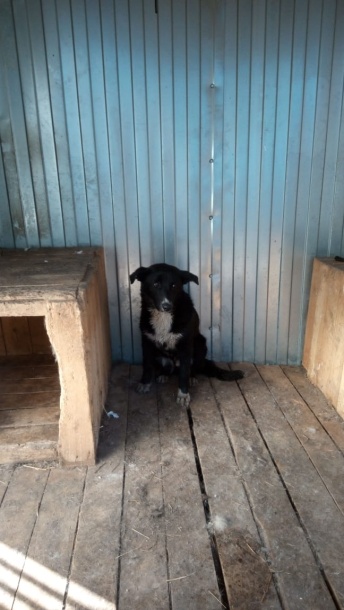 КАРТОЧКА УЧЕТА №74                                  БЕЗНАДЗОРНОГО ИЛИ БРОДЯЧЕГО ЖИВОТНОГО                                             (ЖИВОТНОГО БЕЗ ВЛАДЕЛЬЦА)  Категория животного: собака, щенок, кошка, котенок (нужное подчеркнуть).Дата поступления в пункт передержки или приют 28.06.2019Акт отлова №15 от 28.06.2019Заявка на отлов №15 от 28.06.2019Адрес места отлова, порода, пол, окрас, примерный возраст, шерсть, уши, хвост, размер, вес животного: ХМАО-Югра, Нижневартовский район, пгт Излучинскул.Владимера Белого, 9а, беспородная самка, черный (грудь и лапы белые), 2 года, 15кг, собака среднего размера, шерсть короткошерстная, уши и хвост не купированОсобые приметы ____________________________________________________________Проведен клинический осмотр ветеринарным врачом Ломан П.Н.Результаты наблюдения за животным, находящимся в вольерах для раздельного содержания подозрительных в заболевании бешенством не выявлено.Идентификационная метка (способ, место дата нанесения): Не обнаружено.Вакцинирована против бешенства. Стерилизация (кастрация) ______________________________________________________                                                            (дата проведенной ветеринарной операции)Выбытие животного: Отдано желающему на содержание. Договор передачи животного № ____ от _________.2019           ______________________________                Шлеин Е.А.  подпись  руководителя пункта передержки                               (приюта) или уполномоченного им лица 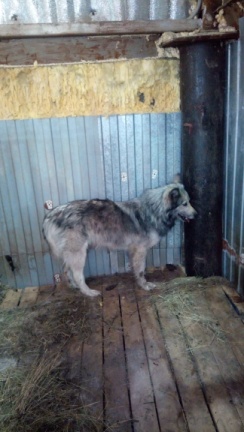 КАРТОЧКА УЧЕТА №75                                  БЕЗНАДЗОРНОГО ИЛИ БРОДЯЧЕГО ЖИВОТНОГО                                             (ЖИВОТНОГО БЕЗ ВЛАДЕЛЬЦА)  Категория животного: собака, щенок, кошка, котенок (нужное подчеркнуть).Дата поступления в пункт передержки или приют 28.06.2019Акт отлова №15 от 28.06.2019Заявка на отлов №15 от 28.06.2019Адрес места отлова, порода, пол, окрас, примерный возраст, шерсть, уши, хвост, размер, вес животного: ХМАО-Югра, Нижневартовский район, пгт Излучинскул.Кедровая, беспородная самка, триколор, 2года, 16кг, собака среднего размера, шерсть короткошерстная, уши и хвост не купированОсобые приметы ____________________________________________________________Проведен клинический осмотр ветеринарным врачом Ломан П.Н.Результаты наблюдения за животным, находящимся в вольерах для раздельного содержания подозрительных в заболевании бешенством не выявлено.Идентификационная метка (способ, место дата нанесения): Не обнаружено.Вакцинирована против бешенства. Стерилизация (кастрация) ______________________________________________________                                                            (дата проведенной ветеринарной операции)Выбытие животного: Отдано желающему на содержание. Договор передачи животного № ____ от _________.2019           ______________________________                Шлеин Е.А.  подпись  руководителя пункта передержки                               (приюта) или уполномоченного им лица 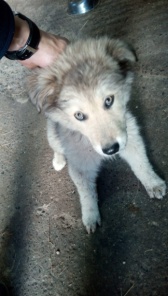 КАРТОЧКА УЧЕТА №76                                  БЕЗНАДЗОРНОГО ИЛИ БРОДЯЧЕГО ЖИВОТНОГО                                             (ЖИВОТНОГО БЕЗ ВЛАДЕЛЬЦА)  Категория животного: собака, щенок, кошка, котенок (нужное подчеркнуть).Дата поступления в пункт передержки или приют 28.06.2019Акт отлова №15 от 28.06.2019Заявка на отлов №15 от 28.06.2019Адрес места отлова, порода, пол, окрас, примерный возраст, шерсть, уши, хвост, размер, вес животного: ХМАО-Югра, Нижневартовский район, пгт Излучинскул.Кедровая, беспородный самец, светло серый, 1год, 13кг, собака среднего размера, шерсть короткошерстная, уши и хвост не купированОсобые приметы ____________________________________________________________Проведен клинический осмотр ветеринарным врачом Ломан П.Н.Результаты наблюдения за животным, находящимся в вольерах для раздельного содержания подозрительных в заболевании бешенством не выявлено.Идентификационная метка (способ, место дата нанесения): Не обнаружено.Вакцинирована против бешенства. Стерилизация (кастрация) ______________________________________________________                                                            (дата проведенной ветеринарной операции)Выбытие животного: Отдано желающему на содержание. Договор передачи животного № ____ от _________.2019           ______________________________                Шлеин Е.А.  подпись  руководителя пункта передержки                               (приюта) или уполномоченного им лица 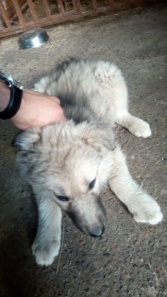 КАРТОЧКА УЧЕТА №77БЕЗНАДЗОРНОГО ИЛИ БРОДЯЧЕГО ЖИВОТНОГО                                             (ЖИВОТНОГО БЕЗ ВЛАДЕЛЬЦА)  Категория животного: собака, щенок, кошка, котенок (нужное подчеркнуть).Дата поступления в пункт передержки или приют 28.06.2019Акт отлова №15 от 28.06.2019Заявка на отлов №15 от 28.06.2019Адрес места отлова, порода, пол, окрас, примерный возраст, шерсть, уши, хвост, размер, вес животного: ХМАО-Югра, Нижневартовский район, пгт Излучинскул.Кедровая, беспородный самец, светло серый, 1год, 13кг, собака среднего размера, шерсть короткошерстная, уши и хвост не купированОсобые приметы ____________________________________________________________Проведен клинический осмотр ветеринарным врачом Ломан П.Н.Результаты наблюдения за животным, находящимся в вольерах для раздельного содержания подозрительных в заболевании бешенством не выявлено.Идентификационная метка (способ, место дата нанесения): Не обнаружено.Вакцинирована против бешенства. Стерилизация (кастрация) ______________________________________________________                                                            (дата проведенной ветеринарной операции)Выбытие животного: Отдано желающему на содержание. Договор передачи животного № ____ от _________.2019           ______________________________                Шлеин Е.А.  подпись  руководителя пункта передержки                               (приюта) или уполномоченного им лица 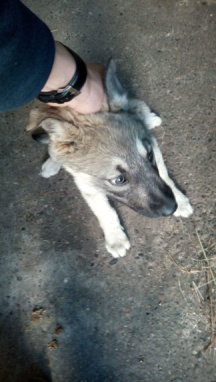 КАРТОЧКА УЧЕТА №78БЕЗНАДЗОРНОГО ИЛИ БРОДЯЧЕГО ЖИВОТНОГО                                             (ЖИВОТНОГО БЕЗ ВЛАДЕЛЬЦА)  Категория животного: собака, щенок, кошка, котенок (нужное подчеркнуть).Дата поступления в пункт передержки или приют 28.06.2019Акт отлова №15 от 28.06.2019Заявка на отлов №15 от 28.06.2019Адрес места отлова, порода, пол, окрас, примерный возраст, шерсть, уши, хвост, размер, вес животного: ХМАО-Югра, Нижневартовский район, пгт Излучинскул.Кедровая, беспородная самка, серый, 1год, 13кг, собака среднего размера, шерсть короткошерстная, уши и хвост не купированОсобые приметы ____________________________________________________________Проведен клинический осмотр ветеринарным врачом Ломан П.Н.Результаты наблюдения за животным, находящимся в вольерах для раздельного содержания подозрительных в заболевании бешенством не выявлено.Идентификационная метка (способ, место дата нанесения): Не обнаружено.Вакцинирована против бешенства. Стерилизация (кастрация) ______________________________________________________                                                            (дата проведенной ветеринарной операции)Выбытие животного: Отдано желающему на содержание. Договор передачи животного № ____ от _________.2019           ______________________________                Шлеин Е.А.  подпись  руководителя пункта передержки                               (приюта) или уполномоченного им лица 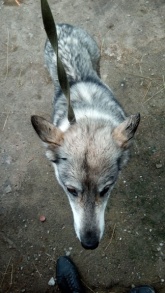 КАРТОЧКА УЧЕТА №79БЕЗНАДЗОРНОГО ИЛИ БРОДЯЧЕГО ЖИВОТНОГО                                             (ЖИВОТНОГО БЕЗ ВЛАДЕЛЬЦА)  Категория животного: собака, щенок, кошка, котенок (нужное подчеркнуть).Дата поступления в пункт передержки или приют 28.06.2019Акт отлова №15 от 28.06.2019Заявка на отлов №15 от 28.06.2019Адрес места отлова, порода, пол, окрас, примерный возраст, шерсть, уши, хвост, размер, вес животного: ХМАО-Югра, Нижневартовский район, пгт Излучинскул.Строителей, беспородная самка, серый, 1год., 14кг, собака среднего размера, шерсть короткошерстная, уши и хвост не купированОсобые приметы ____________________________________________________________Проведен клинический осмотр ветеринарным врачом Ломан П.Н.Результаты наблюдения за животным, находящимся в вольерах для раздельного содержания подозрительных в заболевании бешенством не выявлено.Идентификационная метка (способ, место дата нанесения): Не обнаружено.Вакцинирована против бешенства. Стерилизация (кастрация) ______________________________________________________                                                            (дата проведенной ветеринарной операции)Выбытие животного: Отдано желающему на содержание. Договор передачи животного № ____ от _________.2019           ______________________________                Шлеин Е.А.  подпись  руководителя пункта передержки                               (приюта) или уполномоченного им лица 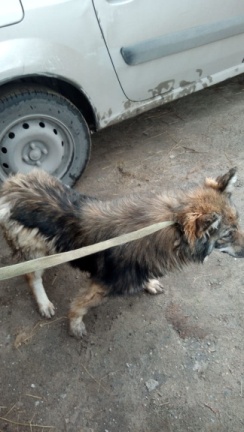 КАРТОЧКА УЧЕТА №80БЕЗНАДЗОРНОГО ИЛИ БРОДЯЧЕГО ЖИВОТНОГО                                             (ЖИВОТНОГО БЕЗ ВЛАДЕЛЬЦА)  Категория животного: собака, щенок, кошка, котенок (нужное подчеркнуть).Дата поступления в пункт передержки или приют 28.06.2019Акт отлова №15 от 28.06.2019Заявка на отлов №15 от 28.06.2019Адрес места отлова, порода, пол, окрас, примерный возраст, шерсть, уши, хвост, размер, вес животного: ХМАО-Югра, Нижневартовский район, пгт Излучинскул.Набережная, беспородная самка, триколор, 3года, 16кг, собака среднего размера, шерсть короткошерстная, уши и хвост не купированОсобые приметы ____________________________________________________________Проведен клинический осмотр ветеринарным врачом Ломан П.Н.Результаты наблюдения за животным, находящимся в вольерах для раздельного содержания подозрительных в заболевании бешенством не выявлено.Идентификационная метка (способ, место дата нанесения): Не обнаружено.Вакцинирована против бешенства. Стерилизация (кастрация) ______________________________________________________                                                            (дата проведенной ветеринарной операции)Выбытие животного: Отдано желающему на содержание. Договор передачи животного № ____ от _________.2019           ______________________________                Шлеин Е.А.  подпись  руководителя пункта передержки                               (приюта) или уполномоченного им лица 